Dictámenes y Acuerdos correspondientes a la Décima Sexta Sesión del Primer Período Ordinario de Sesiones, del Primer Año de Ejercicio Constitucional de la Sexagésima Segunda Legislatura del Congreso del Estado Independiente, Libre y Soberano de Coahuila de Zaragoza.8 de Junio del año 2021.Lectura, discusión y, en su caso, aprobación de Dictámenes y Acuerdos en cartera: A.- Dictamen de la Comisión de Educación, Cultura, Familias, Desarrollo Humano y Actividades Cívicas, con relación a la Iniciativa con Proyecto de Decreto, presentada por la Diputada Laura Francisca Aguilar Tabares, conjuntamente con las Diputadas y el Diputado del Grupo Parlamentario “Movimiento de Regeneración Nacional” (MORENA), en relación a que “las fachadas de todos los edificios del Gobierno Estatal se iluminen de azul en razón al Día Internacional de Concienciación sobre el Autismo”.B.- Dictamen de la Comisión de Educación, Cultura, Familias, Desarrollo Humano y Actividades Cívicas, mediante el cual se pronuncia sobre la Proposición con Punto de Acuerdo planteada por las Diputadas y Diputado del Grupo Parlamentario “Movimiento de Regeneración Nacional” (MORENA), por conducto de la Diputada Laura Francisca Aguilar Tabares, “Para que se envíe atento exhorto a la Secretaría de Educación Pública del Estado de Coahuila, para que presente a esta Soberanía, un informe detallado sobre las condiciones físicas en que se encuentran las instalaciones de los planteles educativos, realice la elaboración de exámenes socioemocionales a estudiantes y maestros en las áreas de contención emocional, además de realizar una evaluación detallada de la situación con respecto a la capacitación de los maestros para el escenario posterior al Covid.19, así como la salud socioemocional de estudiantes y maestros”.C.- Dictamen de la Comisión de Reglamentos y Prácticas Parlamentarias, con relación a la Iniciativa con Proyecto de Decreto por el que se reforma el segundo párrafo del Artículo 132 de la Ley Orgánica del Congreso del Estado Independiente, Libre y Soberano de Coahuila de Zaragoza, planteada por la Diputada María Esperanza Chapa García, conjuntamente con las Diputadas y Diputados integrantes del grupo Parlamentario “Miguel Ramos Arizpe”, del Partido Revolucionario Institucional.D.- Dictamen de la Comisión de Reglamentos y Prácticas Parlamentarias, con relación a la Iniciativa con Proyecto de Decreto por la que se reforman y adicionan diversas disposiciones a la Ley Orgánica del Congreso del Estado, Independiente, Libre y Soberano de Coahuila de Zaragoza, planteada por el Diputado Rodolfo Gerardo Walss Aurioles, conjuntamente con los integrantes del Grupo Parlamentario “Carlos Alberto Páez Falcón” del Partido Acción Nacional.E.- Dictamen de la Comisión de Reglamentos y Prácticas Parlamentarias, con relación a la Iniciativa con Proyecto de Decreto por el que se reforman y adicionan diversas disposiciones de la Ley Orgánica del Congreso del Estado Independiente, Libre y Soberano de Coahuila de Zaragoza, planteada por las Diputadas Luz Elena Guadalupe Morales Núñez, María Eugenia Guadalupe Calderón Amezcua, María Esperanza Chapa García, María Guadalupe Oyervides Valdéz, María Bárbara Cepeda Boehringer, Martha Loera Arámbula, Edna Ileana Dávalos Elizondo, Olivia Martinez Leyva, Mayra Lucila Valdés González, Luz Natalia Virgil Orona, Lizbeth Ogazón Nava, Teresa De Jesús Meráz García, Laura Francisca Aguilar Tabares, Yolanda Elizondo Maltos, Claudia Elvira Rodríguez Márquez, integrantes de la Sexagésima Segunda Legislatura del Congreso del Estado de Coahuila de Zaragoza, con el objeto de crear la Unidad de Género del Congreso del Estado.F.- Dictamen de la Comisión de Reglamentos y Prácticas Parlamentaria, con relación a la Iniciativa con Proyecto de Decreto por la que se reforma la fracción XIII del artículo 205 del Reglamento Interior y de Prácticas Parlamentarias del Congreso del Estado Independiente, Libre y Soberano de Coahuila de Zaragoza, planteada por el Diputado Rodolfo Gerardo Walls Aurioles, conjuntamente con los integrantes del Grupo Parlamentario “Carlos Alberto Páez Falcón” del Partido Acción Nacional.G.- Acuerdo de la Comisión del Trabajo y Prevision Social,  respecto del oficio de la Licenciada Marlen Eréndira Loeza García, directora de Procesos Legislativos del H. Congreso del Estado de Guerrero, que remite a esta Legislatura el acuerdo parlamentario mediante el cual, el Poder Legislativo de aquella entidad exhorta a las Comisiones de Seguridad Social de las Cámaras de Diputados y del Senado de la República, a reformar la Constitución General para establecer que la pensión es parte de la seguridad social, y por lo tanto, no es de la naturaleza del UMA, sino del salario mínimo. Para efectos de que este H. Congreso se adhiera a dicho acuerdo.DICTAMEN de la Comisión de Educación, Cultura, Familias, Desarrollo Humano y Actividades Cívicas de la LXII Legislatura del Congreso del Estado Independiente, Libre y Soberano de Coahuila de Zaragoza, con relación a la Iniciativa con Proyecto de Decreto, presentada por la Diputada Laura Francisca Aguilar Tabares, conjuntamente con las Diputadas y el Diputado del Grupo Parlamentario “Movimiento de Regeneración Nacional” (MORENA), en relación a que “las fachadas de todos los edificios del Gobierno Estatal se iluminen de azul en razón al Día Internacional de Concienciación sobre el Autismo”.R E S U L T A N D OPRIMERO.- Que en sesión celebrada por el H. Pleno del Congreso del Estado el día 21 de abril del presente año, se acordó turnar a esta Comisión de Educación, Cultura, Familias, Desarrollo Humano y Actividades Cívicas, la Iniciativa con Proyecto de Decreto, presentada por la Diputada Laura Francisca Aguilar Tabares, conjuntamente con las Diputadas y el Diputado del Grupo Parlamentario “Movimiento de Regeneración Nacional” (MORENA), en relación a que “las fachadas de todos los edificios del Gobierno Estatal se iluminen de azul en razón al Día Internacional de Concienciación sobre el Autismo”.SEGUNDO.- Que en cumplimiento a lo anterior, la Oficialía Mayor de este H. Congreso del Estado turnó a esta Comisión de Educación, Cultura, Familias, Desarrollo Humano y Actividades Cívicas, el documento a que se han hecho referencia, para efectos de estudio y dictamen.C O N S I D E R A N D OPRIMERO.- Que esta Comisión de Educación, Cultura, Familias, Desarrollo Humano y Actividades Cívicas, es competente para emitir el presente dictamen, de conformidad con lo dispuesto en el artículo 97 y demás relativos de la Ley Orgánica del Congreso del Estado Independiente, Libre y Soberano de Coahuila de Zaragoza.SEGUNDO.- Que la Iniciativa con Proyecto de Decreto presentada por la Diputada Laura Francisca Aguilar Tabares, conjuntamente con las Diputadas y el Diputado del Grupo Parlamentario “Movimiento de Regeneración Nacional” (MORENA), en relación a que “las fachadas de todos los edificios del Gobierno Estatal se iluminen de azul en razón al Día Internacional de Concienciación sobre el Autismo”, se basa en la siguiente:E X P O S I C I Ó N  D E  M O T I V O S“Compañeras y compañeros, todos somos diferentes y eso es maravilloso, algunas diferencias son fáciles de ver, peinado, altura, color de ojos, pero hay algunas otras diferencias que no. El cerebro a veces está conectado de tal forma que interfiere con los sentidos, la forma en que percibimos las situaciones y las interacciones con los demás;  a esto se le conoce como autismo; mucha gente tiene autismo y no lo sabe ni él ni los que le rodean. El autismo NO es una enfermedad, es simplemente una manera diferente de percibir el mundo y con nuestra empatía podemos hacer posible que la sociedad se informe y que quienes lo padecen se integren con nosotros. Actualmente no se conocen las causas, sin embargo la comunidad científica coincide en que existe una predisposición genética que puede combinarse con factores ambientales, por eso se dice que el autismo es una condición congénita.No existe un estudio médico para diagnosticar el autismo. Se diagnostica por la observación de la conducta comparándola con listas de cotejo estandarizadas. Éste análisis puede realizarlo un médico neurólogo, psiquiatra o un psicólogo que tenga experiencia en el tema.La Organización de la Naciones Unidas, proclamó el 2 de abril como el Día Internacional de Concienciación sobre el Autismo, y a su vez, en el año 2010 surgió “Light it up Blue” (Ilumínalo de Azul), una iniciativa mundial que consiste en iluminar de azul diferentes edificios emblemáticos y monumentos históricos al rederos del mundo. México ha sido un país que se ha comprometido a la causa, iluminando el Palacio de Bellas Artes, el Senado de la República, el Castillo de Chapultepec entre otros. Iluminar los edificios es una manera de dar visibilidad a las personas con TEA y promover la tolerancia hacia el colectivo. Reconoce el talento y las capacidades de las personas con autismo así como sus necesidades.En México no existen datos actuales sobre la incidencia del autismo sin embargo se estima que alrededor de 6 mil 200 personas nacen al año con autismo. Carol Ajax, fundadora de Spectrum Theraphy Center México, aseguró que en el país 1 de cada 115-120 personas presenta algún tipo de trastorno del espectro autista y pesar de que existen instituciones que tienden a personas con autismo, éstas son insuficientes o incosteables para la mayoría de la población.La carencia de información y concientización sobre el autismo ha hecho que las sociedades contemporáneas excluyan a quienes padezcan este trastorno. Es por ello qué es tan importante detenerse en esta fecha para evitar que sus derechos humanos sean lastimados y revisar que las políticas públicas vayan encaminadas a la visibilidad, la inclusión y la participación de las personas con autismo dentro de sus comunidades.Es importante que la sociedad entienda cuáles son las barreras a las que se enfrentan las personas con TEA porque eso permitirá una mejor adaptación a sus necesidades y reforzará la inclusión de estas personas en todos los ámbitos de la sociedad.No basta con tener la Ley General para la Atención y Protección a Personascon la Condición del Espectro Autista, los esfuerzos y trabajos deben de seguir para lograr una verdadera sociedad incluyente, podemos impactar con un gesto muy sencillo, solo es cuestión de darle la difusión que merece.Sumémonos a esta noble campaña de concientización en razón al día mundial del Trastorno del Espectro Autista, iluminando el mes de abril las fachadas de todos los edificios del Gobierno Estatal razón del día internacional de concienciación sobre el autismo.Es un noble gesto que significa mucho para la sociedad.”TERCERO. - Esta Comisión Dictaminadora considera que la iniciativa motivo de estudio es imprecisa, ya que la misma tiene como finalidad que durante el mes de abril todos los edificios del Gobierno del Estado se iluminen de azul en razón al Día Internacional de Concienciación sobre el Autismo; cabe señalar que la Comisión de Educación, Cultura, Familias, Desarrollo Humano y Actividades Cívicas está a favor de aquellas actividades que permitan crear empatía con las personas y organizaciones a favor del Autismo, tan es así que en los últimos años el edificio del Congreso del Estado ha sido iluminado de azul sumándose a la concienciación sobre el Autismo.Sin embargo, de la iniciativa planteada por la promovente se desprende que su principal objetivo es que las fachadas de todos los edificios del Gobierno Estatal se iluminen de azul en el mes de abril, sin especificar que edificios, es decir existen un sin número de edificios pertenecientes al Gobierno Estatal, y sería imponer que todos y cada uno tengan que contar con el equipo y presupuesto que permita que los mismos sean iluminados de un color en específico durante un mes.Efectivamente a nivel mundial diferentes edificios emblemáticos y monumentos históricos son iluminados de azul en el día Internacional de Concienciación sobre el Autismo, nuestro país no ha sido la excepción pues lugares como el Senado de la Republica, Bellas Artes también se iluminan de azul en esta fecha, es decir, se debe tratar de que los principales edificios de nuestro estado sean iluminados y no todos como se señala en el documento, así como lo han realizado en los últimos años el Ateneo de la Fuente, el Instituto Tecnológico de Saltillo, el Congreso del Estado, por señalar algunos. Cada legislatura ha sido participe de diferentes actividades que se suman a favor de la inclusión y concienciación no solo del autismo, sino del cáncer, de las personas con síndrome de Down, por señalar algunos, y estamos convencidos que tanto el Poder Ejecutivo, el Legislativo y el Judicial de nuestro Estado seguirán participando cada año en diferentes actividades que promuevan la inclusión y la concienciación de este y otros trastornos. Por lo anteriormente expuesto, los integrantes de la Comisión de Educación, Cultura, Familias, Desarrollo Humano y Actividades Cívicas de la Sexagésima Segunda Legislatura del Congreso del Estado Independiente, Libre y Soberano de Coahuila de Zaragoza, estiman pertinente emitir y poner a consideración del H. Pleno del Congreso, el siguiente:D I C T A M E N ÚNICO.- Por las razones expuestas en el Considerando Tercero del presente Dictamen, es improcedente la Iniciativa con Proyecto de Decreto planteada por la Diputada Laura Francisca Aguilar Tabares del Grupo Parlamentario “Movimiento de Regeneración Nacional” MORENA, con el fin de que se apruebe que durante el mes de abril las fachadas de todos los edificios del Gobierno Estatal se iluminen de azul en razón del Día Internacional de Concienciación sobre el Autismo.Así lo acuerdan las Diputadas y Diputados integrantes de la Comisión de Educación, Cultura, Familias, Desarrollo Humano y Actividades Cívicas de la Sexagésima Segunda Legislatura del Congreso del Estado Independiente, Libre y Soberano de Coahuila de Zaragoza. En La Ciudad de Saltillo, Coahuila de Zaragoza, a 25 de Mayo de 2021.POR LA COMISION DE EDUCACIÓN, CULTURA, FAMILIAS DESARROLLO HUMANO Y ACTIVIDADES CÍVICASDICTAMEN de la Comisión de Educación, Cultura, Familias, Desarrollo Humano y Actividades Cívicas de la Sexagésima Segunda Legislatura del Congreso del Estado Independiente, Libre y Soberano de Coahuila de Zaragoza, mediante el cual se pronuncia sobre la Proposición con Punto de Acuerdo planteada por las Diputadas y Diputado del Grupo Parlamentario “Movimiento de Regeneración Nacional” (MORENA), por conducto de la Diputada Laura Francisca Aguilar Tabares, “Para que se envíe atento exhorto a la Secretaría de Educación Pública del Estado de Coahuila, para que presente a esta Soberanía, un informe detallado sobre las condiciones físicas en que se encuentran las instalaciones de los planteles educativos, realice la elaboración de exámenes socioemocionales a estudiantes y maestros en las áreas de contención emocional, además de realizar una evaluación detallada de la situación con respecto a la capacitación de los maestros para el escenario posterior al Covid.19, así como la salud socioemocional de estudiantes y maestros”.R E S U L T A N D OPRIMERO.- Que en sesión celebrada el día 21 de abril del año en curso, el Pleno del Congreso trató lo relativo a una Proposición con Punto de Acuerdo planteada por las Diputadas y Diputado del Grupo Parlamentario “Movimiento de Regeneración Nacional” (MORENA), por conducto de la Diputada Laura Francisca Aguilar Tabares, “Para que se envíe atento exhorto a la Secretaría de Educación Pública del Estado de Coahuila, para que presente a esta Soberanía, un informe detallado sobre las condiciones físicas en que se encuentran las instalaciones de los planteles educativos, realice la elaboración de exámenes socioemocionales a estudiantes y maestros en las áreas de contención emocional, además de realizar una evaluación detallada de la situación con respecto a la capacitación de los maestros para el escenario posterior al Covid.19, así como la salud socioemocional de estudiantes y maestros”.SEGUNDO.- Que la Presidencia de la Mesa Directiva del Pleno del Congreso, al no haberse planteado como de urgente y obvia resolución, dispuso que la referida Proposición con Punto de Acuerdo, fuera turnado a esta Comisión para efectos de estudio y análisis.TERCERO. - Que en cumplimiento a lo anterior y con fundamento en lo dispuesto en la fracción X del artículo 278 de la Ley Orgánica del Congreso del Estado Independiente, Libre y Soberano de Coahuila de Zaragoza, la Oficialía Mayor turnó a la Coordinadora de esta Comisión de Educación, Cultura, Familias, Desarrollo Humano y Actividades Cívicas, la referida Proposición con Punto de Acuerdo para los efectos procedentes.C O N S I D E R A N D OPRIMERO. - Que esta Comisión de Educación, Cultura, Familias, Desarrollo Humano y Actividades Cívicas, es competente para emitir el presente acuerdo, de conformidad con las facultades que le otorgan los artículos 97, 116, 117 y demás relativos de la Ley Orgánica del Congreso del Estado Independiente, Libre y Soberano de Coahuila de Zaragoza.SEGUNDO.- Que respecto a la Proposición con Punto de Acuerdo planteada por las Diputadas y Diputado del Grupo Parlamentario “Movimiento de Regeneración Nacional” (MORENA), por conducto de la Diputada Laura Francisca Aguilar Tabares, “Para que se envíe atento exhorto a la Secretaría de Educación Pública del Estado de Coahuila, para que presente a esta Soberanía, un informe detallado sobre las condiciones físicas en que se encuentran las instalaciones de los planteles educativos, realice la elaboración de exámenes socioemocionales a estudiantes y maestros en las áreas de contención emocional, además de realizar una evaluación detallada de la situación con respecto a la capacitación de los maestros para el escenario posterior al Covid.19, así como la salud socioemocional de estudiantes y maestros”, resulta conveniente hacer un análisis del mismo, a efecto de que esta Comisión se pronuncie al respecto. La Proposición con Punto de Acuerdo planteada, se basa en las siguientes consideraciones:“Decía Benito Juárez que “la educación es fundamental para la felicidad social; es el principio en el que descansan la libertad y el engrandecimiento de los pueblos”.En días pasados se anunció que la vacunación para maestros públicos y privados empezaría, como ya lo ha hecho, esta semana. Por lo cual, esto quiere decir que el retorno a las aulas se encuentra cada vez más cerca.Volver a las clases presenciales no solo es un indicativo de que muy pronto podremos retomar una vida parecida a la que teníamos previo a esta grave pandemia, sino que la educación de niñas, niños, adolescentes y jóvenes, volverá a incluir ese toque importantísimo de las relaciones interpersonales.Porque la educación a distancia nos vino a comprobar que las comunicaciones digitales ya no pueden quedar excluidas de ningún tipo de enseñanza, pero también nos comprobó que un mensaje de texto con una felicitación, jamás será lo mismo que una palmada por parte de un maestro hacia un alumno.Aunque el regreso a clases será de manera voluntaria, escalonada y con las mayores medidas de prevención, es necesario contar con un plan que nos permita determinar cuáles son las condiciones en las que se encuentran las instalaciones, los maestros y todo lo que conlleva el recibir alumnos de forma presencial.No olvidemos que ya pasó más de un año desde aquel último timbre en las escuelas. Es necesario que en Coahuila hagamos un análisis a fondo de qué tenemos y qué nos falta para que las y los niños retomen sus pupitres.Esto no se trata de una cuestión política, sino de unos meros requerimientos técnicos que ayudarán a que la educación presencial en Coahuila pueda efectuarse de manera exitosa.Por ejemplo, hemos realizado una revisión de la prensa y nos encontramos que escuelas en la Laguna, en Saltillo, Ramos Arizpe, Nadadores, por mencionar algunos municipios, tienen escuelas abandonadas, llenas de basura y con maleza.No es repartir culpas ni señalar a los responsables, porque entendemos que la falta de mantenimiento pasa por la ausencia de trabajadores para prevenir los contagios. Pero ahora hay que pensar en que necesitamos espacios seguros, aptos y dignos para el retorno.Cabe aquí también hacer las siguientes preguntas: ¿están funcionales los servicios de agua, luz, gas, y, en su caso, de internet? ¿Las aulas presentan algún deterioro mayor? ¿Se cuentan con los materiales didácticos necesarios para el aprendizaje?Porque muchos piensan que la educación, como sea, al menos es educación; pero nosotros pensamos que la educación sin dignidad, no es educación.Sin embargo, la cuestión material no es la única que será necesario planificar. Es necesario que entendamos que el estado mental de las y los alumnos, así como de los docentes, se ha visto afectado por la falta de interacción social y la presión o estrés que pueda generar el tomar clases presenciales.Por orto lado, la salud socioemocional de maestros y estudiantes es un tema que no podemos perder de vista. A lo largo de esta pandemia hemos visto como el confinamiento y la falta de actividad en sociedad, han generado otro tipo de problemas sociales, como el incremento de la violencia intrafamiliar (uno de los principales males que están afectando a nuestros niños), así mismo, la falta de interacción y socialización pueden generar diferentes problemas psicoemocionales en los estudiantes. Como sabemos, los problemas depresivos en la infancia y la juventud ha aumentado debido al confinamiento, pero también se han observado conductas como la agresividad, pesadillas, dolores de cabeza, así como enfermedades psicosomáticas. Estos fenómenos, de acuerdo a especialistas están asociados al estrés provocado por el encierro y la falta de convivencia social.En virtud de lo anterior, es que el Grupo Parlamentario de morena en este Congreso Local, considera sumamente necesario e indispensable solicitarle  a la Secretaria de Educación Pública en el Estado, la aplicación de un examen sobre aspectos socioemocionales a los estudiantes, así como a los maestros y maestras de los distintos niveles educativos, esto con la finalidad identificar alertas tempranas, sobre problemas socioemocionales, para poder contenerlos, con el fin de que el regreso a la convivencia social dentro de las escuelas sea de una manera segura y armónica.Así mismo, consideramos necesario, invitar a la Secretaria de Educación Pública en el Estado a crear espacios de contención emocional, una vez que se hayan detectado áreas de oportunidad mediante la aplicación de los exámenes para fomentar el dialogo, el desahogo y acompañamiento, asegurando con ello la convivencia armónica de los estudiantes y maestros afectados por este año de confinamiento.De igual forma, pensamos que el personal docente requiere una capacitación adecuada, porque el aprendizaje a distancia ha generado un cambio de adaptación en los factores de aprendizaje, puesto que el alumnado ha desarrollado sus propios espacios y ritmos para absorber conocimiento.Aquí nuevamente caben cuestiones muy importantes: ¿cuál es el estado emocional en el que se encuentran los maestros para volver a las aulas? ¿Se tienen identificadas las nuevas competencias que se requieren para lidiar con la etapa post-Covid?Presentar un informe detallado de la situación de las instalaciones de las escuelas, la salud socioemocional de estudiantes y maestros, así como de la preparación del personal docente, nos permitirá planear de mejor forma el retorno a las clases de cientos de miles de estudiantes de todos los niveles educativos. Recordemos que luchar por las risas de todos los alumnos, es también luchar por un futuro más brillante”.TERCERO. – Que una vez analizado el contenido de la proposición con punto de acuerdo que da razón al presente instrumento, esta dictaminadora ve la necesidad de precisar algunos puntos importantes en el tema.Primeramente, resaltamos que con la estrategia para la aplicación de las vacunas contra el virus del Covid-19, que actualmente está implementando el Gobierno Federal, el regreso a clases dejo de ser un difícil reto de adaptación social, y hoy en día, ya es una realidad palpable en algunas entidades federativas. Entre protocolos y procedimientos que internacionalmente se han aplicado para la reactivación social post-pandemia en el ámbito educativo -mismos que nuestro país ha tratado de replicar-, y lo que cada orden de gobierno ha realizado para materializar los esfuerzos de las autoridades por revertir los estragos de la pandemia, sin duda alguna, hoy contamos con diversas consideraciones, recomendaciones, boletines, lineamientos, planes y demás actos administrativos que afianzan un regreso a clases presencial seguro y necesario, para quienes se desenvuelven en este ámbito.Considerando lo anterior, observamos y deducimos que al existir ya la reincorporación a una rutina escolar por parte de cientos de alumnos y maestros en estados como Chiapas, Coahuila, Guanajuato, Tamaulipas o Yucatán, se demuestra que socialmente contamos con la preparación emocional y psicológica, pero sobre todo, con la capacidad intelectual para poner en práctica los conocimientos y habilidades adquiridas durante estos últimos años para controlar, revertir y erradicar los estragos y afectaciones de la pandemia y el Covid-19.Igualmente, tenemos claro que la desestabilización rutinaria dentro de las familias, provoco que los números de casos de violencia escolar y bullying fuesen rebasados por los casos de  violencia familiar. Es así que esta dictaminadora prevé, que si buscamos obtener resultados post-pandemia derivados de exámenes socioemocionales en alumnos y maestros, deben de comenzar primeramente a reincorporarse a sus escuelas, y una vez, dentro del ámbito educativo en el que desarrollarán una rutina escolar normalizada, realizar en tiempo y forma los exámenes que nos permitan tener un panorama real del estatus que guardan los alumnos y maestros. Además, no dejemos de lado que conforme al párrafo octavo, del artículo 36 y, el párrafo quinto, artículo 50, de la Ley Estatal de Educación, las escuelas tienen la posibilidad y capacidad de contar con un trabajador social especialista en psicología, quien por su preparación, podrá ayudar e intervenir en estos supuestos con un método más efectivo.Hoy consideramos que ya no es conveniente para una generalidad social, detener o retrasar el regreso a clases, por primero anteponer exámenes, estudios o diagnósticos individuales. Además, se recalca que lo optado por los Estados no es conducido bajo criterios egoístas y propios, toda vez que las pautas marcadas en la toma de decisión vienen directamente emparejadas a lo que el Gobierno Federal decide, puesto que hoy es el encargado total de todo lo relacionado a la esfera de salubridad general.En segundo, respecto a la capacitación de los docentes y maestros, esta dictaminadora considera que los verdaderos retos para el sector docente se presentaron al inicio de la nueva modalidad de educación en línea, toda vez que, por cuestiones personales como la edad, deficiencias físicas o el desconocimiento del uso de la tecnología, o bien, por cuestiones técnicas, como la falta de una computadora o de una buena conexión de internet, el desempeño de los docentes –que no era como el que tradicionalmente venían realizando- se veía mermado o afectado. Sin embargo, hoy vuelven a la modalidad que conocen.Por ello, en cuanto a la capacitación y preparación que presenta el cuerpo docente para la impartición de clases presenciales, no tenemos duda que se desempeñara como antes lo hacían, colocando a nuestro Estado en los primeros lugares con una alta calidad educativa, pero ahora, con los nuevos conocimientos y habilidades adquiridos durante estos últimos años para controlar, revertir y erradicar los estragos y afectaciones de la pandemia por Covid-19. Es decir, preparados profesionalmente y conscientes de que esta lucha aún no acaba, y que tal y como se mantuvieron en cautela como miembros de una familia y de una sociedad, así lo harán como pilares formativos de niños, niñas, jóvenes y adolescentes.Ahora bien, en cuanto a la petición principal que recae en el rubro de infraestructura educativa, la fracción VIII, del artículo 9° y, las fracciones I y VI del artículo 11, de la vigente Ley Estatal de Educación, nos indican que para el tema de mantenimiento de las escuelas y centros educativos, el Gobierno Estatal, a través de la Secretaría de Educación y los Ayuntamientos de cada municipio, participarán en conjunto para implementar acciones, por lo que en este caso concreto, nos hemos dado cuenta que las clases presenciales iniciaran en escuelas piloto que previamente el Gobierno del Estado, a través de la Secretaría de Educación y en coordinación con los municipios han evaluado para garantizar que se den las condiciones necesarias para un regreso a clases presenciales seguro.Dicho lo anterior y analizando lo antes apuntado, vemos que la proponente excluye la participación del Gobierno Federal en temas principales de Covid-19 y salubridad general del país, como lo son la toma de decisiones para la “aplicación de exámenes socioemocionales a alumnos y maestros”, así como “la implementación de evaluaciones detalladas respecto a la capacidad docente para el escenario posterior al Covid”; e igualmente excluye la participación de los ayuntamientos en puntos específicos donde deberían de apoyar, como lo es el acercamiento directamente a los planteles educativos de su circunscripción, toda vez que son el punto más cercano de enlace con la administración estatal.Ante ello, los integrantes de la Comisión de Educación, Cultura, Familias, Desarrollo Humano y Actividades Cívicas consideramos que la Proposición con Punto de Acuerdo planteada y analizada en el cuerpo del presente, carece de motivación y de una fundamentación sustantiva y objetiva, que realmente incluya a los tres órdenes de gobierno con la finalidad de proveer la solución que en conjunto les compete. Esto, derivado de que la actual situación que vivimos va en mejoría, ya rebaso los puntos débiles que la proponente consideraba, y hoy, son considerados y atendidos por quienes les compete según sus funciones y atribuciones.Por lo anteriormente expuesto, los integrantes de la Comisión de Educación, Cultura, Familias, Desarrollo Humano y Actividades Cívicas de la Sexagésima Segunda Legislatura del Congreso del Estado Independiente, Libre y Soberano de Coahuila de Zaragoza, tiene a bien emitir el siguiente:DICTAMENPRIMERO. - Por las razones antes expuestas los Considerandos del presente Dictamen, es improcedente la Proposición con Punto de Acuerdo planteada por la Diputada Laura Francisca Aguilar Tabares del Grupo Parlamentario “Movimiento de Regeneración Nacional” MORENA.SEGUNDO. - Notifíquese lo anterior, a la Oficialía Mayor de este Órgano Legislativo para los efectos legales procedentes.Así lo acuerdan las y los Diputados integrantes de la Comisión de Educación, Cultura, Familias, Desarrollo Humano y Actividades Cívicas de la Sexagésima Segunda Legislatura del Congreso del Estado Independiente, Libre y Soberano de Coahuila de Zaragoza. En la Ciudad de Saltillo, Coahuila de Zaragoza, a 25 de mayo de 2021.POR LA COMISIÓN DE EDUCACIÓN, CULTURA, FAMILIASDESARROLLO HUMANO Y ACTIVIDADES CÍVICASDICTAMEN de la Comisión de Reglamentos y Prácticas Parlamentarias, de la LXII Legislatura del Congreso del Estado Independiente, Libre y Soberano de Coahuila de Zaragoza, con relación a la Iniciativa con Proyecto de Decreto por el que se reforma el segundo párrafo del Artículo 132 de la Ley Orgánica del Congreso del Estado Independiente, Libre y Soberano de Coahuila de Zaragoza, planteada por la Diputada María Esperanza Chapa García, conjuntamente con las Diputadas y Diputados integrantes del grupo Parlamentario “Miguel Ramos Arizpe”, del Partido Revolucionario Institucional.R E S U L T A N D OPRIMERO.- Que en sesión celebrada por el Pleno del Congreso, el día 9 de abril de año en curso, se acordó turnar a esta Comisión la Iniciativa con Proyecto de Decreto por el que se reforma el segundo párrafo del artículo 132 de la Ley Orgánica del Congreso del Estado Independiente, Libre y Soberano de Coahuila de Zaragoza, planteada por la Diputada María Esperanza Chapa García, conjuntamente con las Diputadas y Diputados integrantes del grupo Parlamentario “Miguel Ramos Arizpe”, del Partido Revolucionario Institucional, con el objeto de adecuar el número de integrantes de los Comités conforme a la práctica legislativa.SEGUNDO.- Que en cumplimiento a dicho acuerdo, la Oficialía Mayor de este H. Congreso del Estado turnó a esta Comisión la iniciativa a que se ha hecho referencia, para efectos de estudio y dictamen.C O N S I D E R A N D OPRIMERO. - Que esta Comisión de Reglamentos y Prácticas Parlamentarias, es competente para emitir el presente dictamen, de conformidad con lo dispuesto en el artículo 89, 116, 117 y demás relativos de la Ley Orgánica del Congreso del Estado Independiente, Libre y Soberano de Coahuila de Zaragoza.SEGUNDO. - Que la Iniciativa con Proyecto de Decreto por el que se reforma el segundo párrafo del artículo 132 de la Ley Orgánica del Congreso del Estado Independiente, Libre y Soberano de Coahuila de Zaragoza, planteada por la Diputada María Esperanza Chapa García, conjuntamente con las Diputadas y Diputados integrantes del grupo Parlamentario “Miguel Ramos Arizpe”, del Partido Revolucionario Institucional, se basa en la siguiente:E X P O S I C I Ó N  D E  M O T I V O S“La Ley Orgánica del Congreso del Estado establece que los comités son órganos que se constituyen por disposición del Pleno, para realizar tareas diferentes a la de las comisiones, mismos que se integrarán por cinco Diputadas o Diputados.Sin embargo, el Reglamento Interior y de Prácticas Parlamentarias del Congreso del Estado señala que los comités se integrarán por al menos tres Diputadas o Diputados designados por el Pleno a propuesta de la Junta de Gobierno, de los cuales uno será la o el Presidente, otro será la o el Secretario y el resto tendrán el carácter de vocales.Actualmente, los comités cuentan con tres y hasta cinco integrantes, por ejemplo, el Comité de Adquisiciones y el Comité de Gestoría y Quejas cuentan con cinco integrantes cada uno; mientras el Comité de Seguimiento de Acuerdos y el Comité Editorial con tres integrantes cada uno.Estos comités se han desempeñado en las últimas legislaturas con eficiencia y que de acuerdo a las funciones que ejercen, el número de integrantes que los ha conformado ha sido el adecuado para cumplir con las funciones de cada uno de ellos. Lo que se pretende con la presente iniciativa es adecuar el segundo párrafo del artículo 132 de la Ley Orgánica que señala textualmente que los comités se integrarán por 5 Diputadas o Diputados, e incluir que los comités “se integrarán hasta por cinco Diputados y Diputadas”, y así ser congruentes con lo que se aplica en la práctica, y que el reglamento este acorde a la Ley Orgánica del Congreso del Estado, fortaleciendo la legalidad de las prácticas parlamentarias en este tema.”TERCERO.- El objeto de la iniciativa planteada es armonizar el Reglamento Interior y de Prácticas Parlamentarias con la Ley Orgánica del Congreso del Estado, en relación al número de Diputados y Diputadas que deben integrar los comités.Efectivamente la práctica parlamentaria a través de cada legislatura, nos ha demostrado la efectividad con la que laboran los distintos órganos del Congreso del Estado, en el caso de los comités, desempeñan sus funciones con tres integrantes como mínimo y hasta con cinco.Es la Ley Orgánica del Congreso del Estado que establece, que dichos comités deben ser integrados por cinco diputadas o diputados, sin embargo en la práctica y en el Reglamento Interior se establece que los comités serán integrados por al menos tres Diputados:Ante ello esta Comisión se encuentra a favor de que se establezca de forma correcta el mínimo y el límite de integrantes con los que se debe de integrar los diversos comités con los que cuenta el Congreso del Estado y que ambos ordenamientos se encuentren debidamente armonizados. Por lo anteriormente expuesto, los integrantes de la Comisión de Reglamentos y Prácticas Parlamentarias de la Sexagésima Segunda Legislatura del Congreso del Estado Independiente, Libre y Soberano de Coahuila de Zaragoza, estiman pertinente emitir y poner a consideración del H. Pleno del Congreso, el siguiente:DECRETOÚNICO. - Se reforma el segundo párrafo del artículo 132 de la Ley Orgánica del Congreso del Estado Independiente, Libre y Soberano de Coahuila de Zaragoza, para quedar como sigue:ARTÍCULO 132.- ...Se integrarán hasta por cinco Diputadas o Diputados, observando lo dispuesto en el artículo 21, fracción II, de esta ley, así como el principio de paridad de género en cuanto al número de sus integrantes, siendo designados por el Pleno a propuesta de la Junta de Gobierno, de los cuales uno será la o el Presidente, otro será la o el Secretario y los restantes tendrán el carácter de vocales. Las o los vocales podrán suplir en sus faltas temporales a la o el Presidente y a la o el Secretario, atendiendo al orden de su vocalía.…TRANSITORIOSÚNICO. - El presente decreto entrará en vigor al momento de su aprobación.Así lo acuerdan las Diputadas y Diputados integrantes de la Comisión de Reglamentos y Prácticas Parlamentarias de la Sexagésima Segunda Legislatura del Congreso del Estado Independiente, Libre y Soberano de Coahuila de Zaragoza. En la Ciudad de Saltillo, Coahuila de Zaragoza, a  27 de mayo de 2021.POR LA COMISION DE REGLAMENTOS Y PRÁCTICAS PARLAMENTARIASDICTAMEN de la Comisión de Reglamentos y Prácticas Parlamentarias, de la LXII Legislatura del Congreso del Estado Independiente, Libre y Soberano de Coahuila de Zaragoza, con relación a la Iniciativa con Proyecto de Decreto por la que se reforman y adicionan diversas disposiciones a la Ley Orgánica del Congreso del Estado, Independiente, Libre y Soberano de Coahuila de Zaragoza, planteada por el Diputado Rodolfo Gerardo Walss Aurioles, conjuntamente con los integrantes del Grupo Parlamentario “Carlos Alberto Páez Falcón” del Partido Acción Nacional.R E S U L T A N D OPRIMERO.- Que en sesión celebrada por el Pleno del Congreso, el día 9 de abril de año en curso, se acordó turnar a esta Comisión la Iniciativa con Proyecto de Decreto por el que se reforman y adicionan diversas disposiciones a la Ley Orgánica del Congreso del Estado, Independiente, Libre y Soberano de Coahuila de Zaragoza, planteada por el Diputado Rodolfo Gerardo Walls Aurioles, conjuntamente con los integrantes del Grupo Parlamentario “Carlos Alberto Páez Falcón” del Partido Acción Nacional.SEGUNDO.- Que en cumplimiento a dicho acuerdo, la Oficialía Mayor de este H. Congreso del Estado turnó a esta Comisión la iniciativa a que se ha hecho referencia, para efectos de estudio y dictamen.C O N S I D E R A N D OPRIMERO. - Que esta Comisión de Reglamentos y Prácticas Parlamentarias, es competente para emitir el presente dictamen, de conformidad con lo dispuesto en el artículo 89, 116, 117 y demás relativos de la Ley Orgánica del Congreso del Estado Independiente, Libre y Soberano de Coahuila de Zaragoza.SEGUNDO. - Que la Iniciativa con Proyecto de Decreto por el que se reforman y adicionan diversas disposiciones a la Ley Orgánica del Congreso del Estado, Independiente, Libre y Soberano de Coahuila de Zaragoza, planteada por el Diputado Rodolfo Gerardo Walls Aurioles, conjuntamente con los integrantes del Grupo Parlamentario “Carlos Alberto Páez Falcón” del Partido Acción Nacional, se basa en la siguiente:E X P O S I C I Ó N  D E  M O T I V O S“La desaparición forzada de personas y la desaparición cometida por particulares, es una práctica ignominiosa que implica la negación de todos los derechos humanos; la existencia de un sólo caso es inaceptable y las condiciones que las generan deben ser combatidas por los tres niveles y poderes de gobierno.En Coahuila, decenas de familias de personas desaparecidas han recorrido por años un arduo camino para saber el paradero la suerte que han corrido sus seres queridos. Eso ha conllevado un trabajo con los diferentes niveles e instituciones del Estado encaminados a fortalecer sus capacidades de respuesta a las necesidades humanitarias generadas por la desaparición de personas. Uno de los frutos de estos esfuerzos es que Coahuila cuente hoy con una Ley en la materia acorde a la Ley General.Sin duda, la aprobación de la Ley en Materia de Desaparición de Personas para el Estado de Coahuila de Zaragoza y la Ley de Declaración Especial de Ausencia para Personas Desaparecidas del Estado de Coahuila de Zaragoza, por parte de la LXI Legislatura, representa un paso alentador para prevenir y atender las consecuencias de la desaparición, así como para responder a las necesidades de las familias, incluyendo su derecho a saber. La elaboración de dichas leyes se dio a través de un trabajo en conjunto entre el Ejecutivo del Estado y las diversas Organizaciones de la Sociedad Civil especialistas en la materia, además de personas expertas, colectivos de familias de personas desaparecidas y, naturalmente, de las y los legisladores integrantes de la LXI Legislatura. Esta experiencia de participación plural es, sin duda, muy útil para delinear los pasos siguientes que permitan consolidar su implementación, y esto incluye a las y los Diputados Locales. Las leyes mencionadas esperan construir mejores respuestas estructurales y procesales para la búsqueda y la investigación en el caso de personas desaparecidas. No obstante, es claro que la entrada en vigor de las mismas, difícilmente refleja de manera automática los cambios esperados, pues los trabajos de implementación de estas resultan esenciales para la verdadera efectividad de la ley.Por otra parte, en los artículos 104 y 112 BIS de la Ley Orgánica del Congreso del Estado de Coahuila, se establece lo siguiente:“Artículo 104.- La Comisión de Defensa de los Derechos Humanos conocerá de los asuntos relacionados con: I. Protección de los derechos humanos y de los niños; II. Fortalecimiento de la familia. III. Regulación sobre los derechos humanos y de los niños; IV. Prevención del maltrato, explotación en todas sus manifestaciones en el trabajo y el abuso de menores; así como la atención de los que hayan sido objeto de estas conductas; V. Prevención para evitar la adicción de los menores a substancias tóxicas y a bebidas embriagantes, así como el tratamiento para la rehabilitación de aquellos que tengan estas adicciones; VI. Actividades de la Comisión Estatal de los Derechos Humanos; y VII. Otros asuntos que sean o se consideren de la competencia de esta comisión.…Artículo 112 Bis.- La Comisión Contra la Trata de Personas conocerá de los asuntos relacionados con:I. La implementación de acciones para la prevención protección, atención y asistencia a las víctimas, posibles víctimas y ofendidos de los delitos de trata de personas;II. El establecimiento de mecanismos efectivos para tutelar la vida, la dignidad, la libertad, la integridad y la seguridad de las personas, así como el libre desarrollo de niñas, niños y adolescentes, cuando sean amenazados o lesionados por la comisión de los delitos de trata de personas; y III. La actualización de la Ley para la Prevención, Protección, Atención y Asistencia a las Víctimas y Ofendidos de los Delitos en Materia de Trata de Personas del Estado de Coahuila de Zaragoza”.Como bien se puede observar, en los asuntos que deben conocer tanto la Comisión de Defensa de los Derechos Humanos, como la de Trata de Personas, no se hace referencia a lo relacionado con el tema de la Desaparición de Personas, por lo que la presente reforma cobra mayor fuerza. Además, la Fiscalía de Personas Desaparecidas, de la Fiscalía General del Estado de Coahuila, presenta un informe validado y/o actualizado al 7 de octubre de 2020, en el que se destaca la siguiente información respecto a las últimas dos décadas: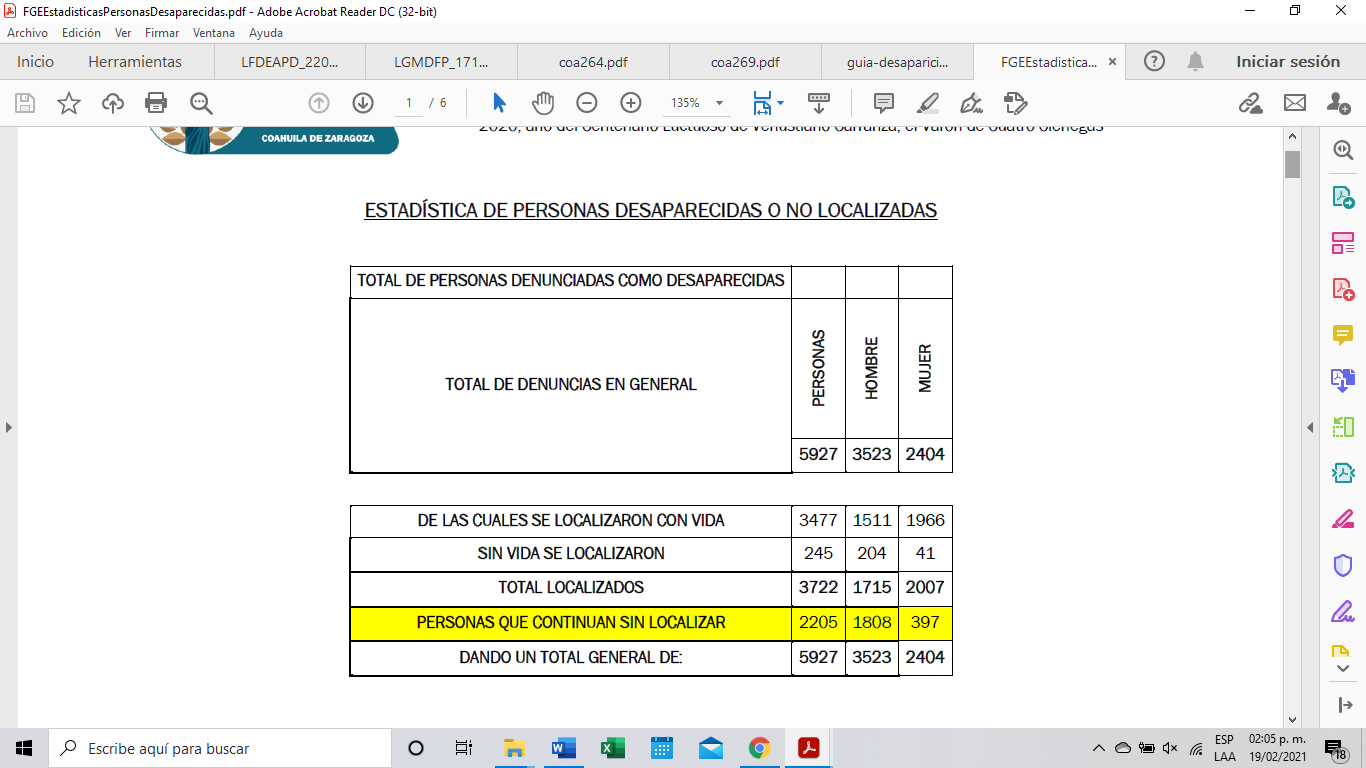 Así mismo, este informe destaca que existen 243 expedientes de personas reportadas como desaparecidas, durante los últimos 3 años, que aún no han sido localizadas en el Estado. A lo largo de este camino, las familias de personas desaparecidas y organizaciones de derechos humanos han impulsado la creación de políticas públicas guiadas a garantizar el acceso a la verdad, la justicia, la reparación y las garantías de no repetición en relación a la desaparición forzada; y más recientemente, en este Congreso, aprobó la Ley en Materia de Desaparición de Personas para el Estado de Coahuila de Zaragoza y la Ley de Declaración Especial de Ausencia para Personas Desaparecidas del Estado de Coahuila de Zaragoza.Uno de los objetivos de la reforma planteada, además de que aún existen importantes áreas de oportunidad en el marco legal vigente orientado a la prevención y control en la materia, es generar esquemas de vinculación permanente entre las asociaciones y grupos de acompañamiento a las familias de las personas desaparecidas, con las diversas autoridades competentes en el tema de los tres órdenes de gobierno. Además, la Comisión promoverá, en el ámbito de su competencia, que las diversas oficinas y organismos gubernamentales encargadas de este tema, y de acuerdo con las Leyes Estatales vigentes y aplicables, cuenten con presupuesto suficiente para hacer frente a sus actividades, siempre de la mano de las familias de las personas desaparecidas, y con el acompañamiento de expertos, provenientes de organizaciones académicas, sociales, nacionales e internacionales.Si bien es cierto que, a fechas recientes, el esfuerzo que se ha realizado por parte de los municipios, estado y este mismo órgano legislativo ha sido loable, también es importante señalar que en nuestro estado hay aún muchas familias que anhelan encontrar a sus familiares desaparecidos. Es por ello, que esta Comisión Contra la Trata de Personas considera pertinente el ampliar las facultades de la misma, para también ocuparse de conocer los temas relacionados con la Desaparición de Personas en nuestro Estado.”TERCERO. – El objeto de la iniciativa planteada es dotar de ciertas facultades a la Comisión contra la Trata de Personas en lo relacionado a las personas desaparecidas, por lo que una vez que se realizó el análisis de la Iniciativa con Proyecto de Decreto que nos ocupa, esta Comisión dictaminadora no encontró elementos suficientes para darle viabilidad a la misma por las siguientes cuestiones:Dentro del Proyecto de Decreto se pretende adicionar dentro de las facultades de la Comisión contra la Trata de Personas la de: El establecimiento de mecanismos efectivos que permitan conocer e identificar modos de operación, prácticas, patrones de criminalidad, estructuras delictivas y asociación de casos de personas desaparecidas para el diseño de acciones legislativas estratégicas. Es importante señalar que la Ley en Materia de Desaparición de Personas para el Estado de Coahuila de Zaragoza, contempla en su artículo 17 la Comisión de Búsqueda, mismo que es un órgano desconcentrado del Poder Ejecutivo, con autonomía técnica y de gestión que determina y da seguimiento a las acciones de búsqueda de personas desaparecidas y no localizadas.Dicha Comisión tiene como una de sus atribuciones la de elaborar diagnósticos participativos periódicos, con principio de enfoque diferenciado en lo local, que permitan conocer e identificar modos de operación, prácticas, patrones de criminalidad, estructuras delictivas y asociación de casos en el estado, que permitan el diseño de acciones estratégicas de búsqueda a nivel estatal y abonen a la estrategia nacional, de conformidad con los lineamientos correspondientes (artículo 24, fracción XXVII); así como la elaboración de informes de análisis de contexto que incorporen a los procesos de búsqueda, elementos sociológicos, antropológicos, criminológicos y victimológicos, a fin de fortalecer las acciones de búsqueda (artículo 24, fracción XXVIII). Desprendiéndose de lo anterior que la Comisión de Búsqueda que fue creada en el 2018 ya cuenta con la facultad que se pretende adicionar a la Comisión contra la Trata de Personas del Congreso del Estado.Así mismo, y en lo que respecta a la facultad de “Coadyuvar promover, con las autoridades correspondientes, la implementación de acciones para la protección, atención y asistencia a los familiares de las personas víctimas del delito de desaparición”, es de señalarse que los familiares cuentan con derechos reconocidos en la Ley invocada y que entre ellos se contempla su derecho de acceder a las medidas de ayuda, asistencia y atención, principalmente las que les faciliten su participación en acciones de búsqueda y medidas de apoyo psicosocial (artículo 75, fracción V), así como también ser beneficiarios de los programas y acciones de protección para salvaguardar su integridad física y emocional (artículo 75, fracción VI).En resumen ya existe un andamiaje legal y protocolos de actuación en el tema de personas desaparecidas, sin dejar de lado que con esta propuesta de iniciativa se invade competencia de lo que realiza la Comisión de Búsqueda del Estado de Coahuila de Zaragoza, quien además trabaja coordinadamente con diversas instituciones como lo es la Fiscalía de Personas desaparecidas, un Consejo Estatal Ciudadano, funcionarios del Gobierno de México, de la primera visitadora de la CNDH, de la Comisión Ejecutiva de Atención a Víctimas, la Comisión Nacional de Búsqueda, así como personal del Alto Comisionado de Naciones Unidas para los Derechos Humanos, para lograr acciones que permitan proteger los derechos de las personas desaparecidas y sus familias.Finalmente se señala en la exposición de motivos del proyecto materia de este estudio que “las leyes mencionadas esperan construir mejores respuestas estructurales y procesales para la búsqueda y la investigación en el caso de personas desaparecidas. No obstante, es claro que la entrada en vigor de las mismas, difícilmente refleja de manera automática los cambios esperados, pues los trabajos de implementación de estas resultan esenciales para la verdadera efectividad de la ley. Sin embargo las acciones del Gobierno del Estado mismas que se encuentran en el tercer informe de Gobierno, demuestran un gran avance que se ha generado en este tema, con la implementación de una coordinación permanente para la construcción de una agenda conjunta con la Comisión Nacional de Búsqueda; entre las iniciativas en la Ley para la Localización, Recuperación e Identificación Forense de Personas del Estado de Coahuila, se estableció la Mesa de Coordinación Forense que tiene por objeto llevar a cabo la supervisión del funcionamiento e implementación del Sistema de Gestión de Información, así como del Plan Estatal de Exhumación e Identificación de Casos Previamente Procesados y los planes de exhumación e identificación; se trabaja permanentemente con funcionarios del Gobierno de México, de la primera visitadora de la CNDH, de la Comisión Ejecutiva de Atención a Víctimas, la Comisión Nacional de Búsqueda, así como personal del Alto Comisionado de Naciones Unidas para los Derechos Humanos, para lograr acciones que permitan proteger los derechos de las personas desaparecidas y sus familias; se concluyó la construcción del Centro Regional de Identificación Humana, único en Latinoamérica, con lo que se potencializarán los procesos de identificación de personas mediante el uso de la más avanzada tecnología contando también con un laboratorio de genética al interior del referido centro, para la identificación forense exclusivamente en casos relacionados a personas desaparecidas.Con todo lo anterior, se estima que lo que se pretende adecuar en la Ley Orgánica del Congreso del Estado es un trabajo igual al que ya realiza la Comisión de Búsqueda del Estado de Coahuila y a las funciones propias de este órgano y de la Fiscalía de Personas Desaparecidas.Por lo anteriormente expuesto y fundado, los integrantes de esta Comisión Dictaminadora emitimos el siguiente: DICTAMENÚNICO.- Por las razones expuestas en el Considerando Tercero del presente Dictamen, es improcedente la Iniciativa con Proyecto de Decreto por el que se reforman y adicionan diversas disposiciones a la Ley Orgánica del Congreso del Estado, Independiente, Libre y Soberano de Coahuila de Zaragoza, en materia de personas desaparecidas, planteada por el Diputado Rodolfo Gerardo Walls Aurioles, conjuntamente con los integrantes del Grupo Parlamentario “Carlos Alberto Páez Falcón” del Partido Acción NacionalAsí lo acuerdan las Diputadas y Diputados integrantes de la Comisión de Reglamentos y Prácticas Parlamentarias de la Sexagésima Segunda Legislatura del Congreso del Estado Independiente, Libre y Soberano de Coahuila de Zaragoza. En la Ciudad de Saltillo, Coahuila de Zaragoza, a 27 de mayo de 2021.POR LA COMISION DE REGLAMENTOS Y PRÁCTICAS PARLAMENTARIASDICTAMEN de la Comisión de Reglamentos y Prácticas Parlamentarias, de la LXII Legislatura del Congreso del Estado Independiente, Libre y Soberano de Coahuila de Zaragoza, con relación a la Iniciativa con Proyecto de Decreto por el que se reforman y adicionan diversas disposiciones de la Ley Orgánica del Congreso del Estado Independiente, Libre y Soberano de Coahuila de Zaragoza, planteada por las Diputadas Luz Elena Guadalupe Morales Núñez, María Eugenia Guadalupe Calderón Amezcua, María Esperanza Chapa García, María Guadalupe Oyervides Valdéz, María Bárbara Cepeda Boehringer, Martha Loera Arámbula, Edna Ileana Dávalos Elizondo, Olivia Martinez Leyva, Mayra Lucila Valdés González, Luz Natalia Virgil Orona, Lizbeth Ogazón Nava, Teresa De Jesús Meráz García, Laura Francisca Aguilar Tabares, Yolanda Elizondo Maltos, Claudia Elvira Rodríguez Márquez, integrantes de la Sexagésima Segunda Legislatura del Congreso del Estado de Coahuila de Zaragoza, con el objeto de crear la Unidad de Género del Congreso del Estado.R E S U L T A N D OPRIMERO.- Que en sesión celebrada por el Pleno del Congreso el día 9 de abril de año en curso, se acordó turnar a esta Comisión la Iniciativa con Proyecto de Decreto por el que se reforman y adicionan diversas disposiciones de la Ley Orgánica del Congreso del Estado Independiente, Libre y Soberano de Coahuila de Zaragoza, planteada por las Diputadas Luz Elena Guadalupe Morales Núñez, María Eugenia Guadalupe Calderón Amezcua, María Esperanza Chapa García, María Guadalupe Oyervides Valdéz, María Bárbara Cepeda Boehringer, Martha Loera Arámbula, Edna Ileana Dávalos Elizondo, Olivia Martinez Leyva, Mayra Lucila Valdés González, Luz Natalia Virgil Orona, Lizbeth Ogazón Nava, Teresa De Jesús Meráz García, Laura Francisca Aguilar Tabares, Yolanda Elizondo Maltos, Claudia Elvira Rodríguez Márquez, integrantes de la Sexagésima Segunda Legislatura del Congreso del Estado de Coahuila de Zaragoza, con el objeto de crear la Unidad de Género del Congreso del Estado.SEGUNDO.- Que en cumplimiento a dicho acuerdo, la Oficialía Mayor de este H. Congreso del Estado turnó a esta Comisión la iniciativa a que se ha hecho referencia, para efectos de estudio y dictamen.C O N S I D E R A N D OPRIMERO. - Que esta Comisión de Reglamentos y Prácticas Parlamentarias es competente para emitir el presente dictamen, de conformidad con lo dispuesto en el artículo 89, 116 y 117 y demás relativos de la Ley Orgánica del Congreso del Estado Independiente, Libre y Soberano de Coahuila de Zaragoza.SEGUNDO. - Que la Iniciativa con Proyecto de Decreto por el que se reforman y adicionan diversas disposiciones de la Ley Orgánica del Congreso del Estado Independiente, Libre y Soberano de Coahuila de Zaragoza, planteada por las Diputadas de la Sexagésima Segunda Legislatura del Congreso del Estado Independiente, Libre y Soberano de Coahuila de Zaragoza, se basa en la siguiente:EXPOSICIÓN DE MOTIVOSMucho se ha avanzado en la igualdad sustantiva entre hombres y mujeres. En nuestro país contamos con leyes que refuerzan y sostienen el mandato constitucional previsto en el artículo 4º que señala que “la mujer y el hombre son iguales ante la ley”. Así encontramos la Ley General para la Igualdad entre Mujeres y Hombres, la Ley General de Acceso de las Mujeres a una Vida Libre de Violencia, así como la Ley Federal para Prevenir y Eliminar la Discriminación.Coahuila por su parte, ha sido referente nacional en el tema. Desde la Constitución local se reconoce la igualdad de derechos del hombre y de la mujer en todos los ámbitos de la vida cultural, social, jurídica, politica y económica. Se cuenta además con un extenso catálogo de leyes como la Ley de Igualdad entre Mujeres y Hombres en el Estado de Coahuila de Zaragoza, la Ley de Acceso de las Mujeres a una Vida Libre de Violencia en el Estado de Coahuila de Zargoza, la Ley para la Emisión y Seguimiento de las Medidas de Protección para Mujeres en Situación de Violencia del Estado de Coahuila de Zaragoza, la Ley para Promover la Igualdad y Prevenir la Discriminación en el Estado de Coahuila de Zaragoza, la Ley del Sistema Estatal para la Garantía de los Derechos Humanos de Niños y Niñas del Estado de Coahuila de Zaragoza, así como numerosas reformas al Código Penal para reducir los obstáculos que tienen las mujeres para acceder a la justicia, prever la neutralidad de normas y visibilizar los impactos diferenciados que la interpretación de las leyes tiene en hombres y mujeres.Si bien cada uno de estos ordenamientos, así como varios artículos más inmersos en las numerosas leyes que rigen a nuestro Estado, son la base legal de muchos de los derechos reconocidos en favor de las mujeres, desde hace casi una década atrás se consideró importante que la introducción de la perspectiva de género en el combate a la discriminación y trato desigual se promueva también desde el interior de los centros públicos o áreas de trabajo, surgiendo así las denominadas Unidades de Género.Las Unidades de Género fueron impulsadas en su momento por el Instituto Nacional de las Mujeres en un esfuerzo por operativizar su Programa de Cultura Institucional y dar cumplimiento a la legislación, así como a diversos acuerdos firmados con agencias internacionales. Se proponen como espacios al interior de las entidades y dependencias del Gobierno y los Poderes Públicos con el fin de incluir la perspectiva de género al interior de sus organizaciones, reduciendo la resistencia de la política interna de trabajo y procurando un entorno más equilibrado a las mujeres, de acuerdo a sus capacidades y no a su condición de género. En Coahuila, fue también el entonces Instituto Coahuilense de las Mujeres el principal promotor de la creación de estas unidades al interior de la administración pública estatal, en la búsqueda por institucionalizar las políticas públicas con enfoque de género, mediante la transversalización de acciones que propicien eficazmente la igualdad de oportunidades entre mujeres y hombres en los diversos ámbitos de la sociedad.Para el año 2013 esta idea permeó en la entidad, creando el Comité de Equidad de Género con el objetivo de desarrollar y mantener acciones afirmativas y a favor del personal, eliminar en la administración pública estatal las desigualdades y combatir la discriminación entre mujeres y hombres. Actualmente, la creación y funcionamiento de estas unidades de género en cada una de las dependencias de los distintos órdenes y poderes del Estado es una de las prioridades del Gobierno de Miguel Ángel Riquelme Solís, contemplada dentro del Programa Especial de Igualdad de Género 2017-2023.Por lo que refiere al ámbito legislativo, estas unidades institucionales son una realidad en la Cámara de Diputados, el Senado de la República y en diversos congresos locales. En nuestro Estado, desde el año 2012 se estableció en el Congreso la comisión permanente denominada De Igualdad y No Discriminación, encargada de conocer de los asuntos relacionados con igualdad y tolerancia entre mujeres y hombres, eliminar toda forma de discriminación por esta condición de género, participación en la toma de desiciones, así como promover una cultura de igualdad, entre otros temas. Si bien esta comisión es fundamental para el buen devenir del estudio de los proyectos legislativos, es indiscutible los beneficios que la constitución de una Unidad de Género traería consigo. La instalación de la Unidad de Género en el Congreso del Estado se propone como el cauce para desarrollar y guiar los trabajos en torno a la incorporación de la perspectiva de género en la formulación, supervisión y evaluación de las agendas, metas y servicios que proporciona el Poder Legislativo, así como para promover el desarrollo de procesos de capacitación y formación profesional en asuntos referentes a la igualdad de género y derechos humanos de las mujeres.Con esta iniciativa se pretende que esta unidad dependa orgánicamente del Presidente de la Junta de Gobierno, con atribuciones para brindar asesoría en materia de igualdad de género a la Legislatura y emitir opinión a las comisiones legislativas que así lo soliciten, respecto a las iniciativas de ley en materia de igualdad de género; así como también con la responsabilidad de elaborar un diagnóstico en materia de perspectiva de género, en el que se identifiquen áreas de oportunidad para fortalecer la igualdad sustantiva entre hombres y mujeres en el Congreso del Estado, entre muchas otras funciones.Del mismo modo, para la vigilancia de las actividades propias de esta Unidad, se incorpora la participación de la Comisión de Igualdad y No Discriminación del Congreso, por lo que se adicionan dichas facultades a la ley para ese propósito. Asimismo, se establece de forma expresa que el Instituto de Investigaciones Jurídicas y Parlamentarias coordinará acciones con la Unidad de Género en todos los temas en los que refiera a la igualdad de género.Cada espacio y logro alcanzado es gracias a las acciones implementadas por una lucha incansable desde la sociedad civil anivel internacional, nacional y local. En un ente como lo es el Congreso del Estado, la formación de esta Unidad de Género contribuirá a la planificación en la introducción de la perspectiva de género, la igualdad de trato y el combate a la discriminación entre mujeres y hombres.TERCERO.- El objeto de la iniciativa planteada es crear una Unidad de Género en el Congreso del Estado, que se ubicará orgánica y jerárquicamente respecto del o de la titular de la Presidencia de la Junta de Gobierno, a quien corresponderá designar a su titular. Será responsable de asegurar la institucionalización de la perspectiva de género en la cultura organizacional del Congreso del Estado.Cabe destacar que la legislación internacional relativa a igualdad de género ha sido motor e impulsora de procesos en los países que se han sumado a los acuerdos y convenciones internacionales. México es uno de esos países que en el esfuerzo por cumplir con los acuerdos firmados con las agencias internacionales ha hecho cambios en su legislación y ha promovido políticas públicas para la igualdad de género desarrollando procesos y mecanismos como las Unidades de Género, las cuales surgen del Instituto Nacional de las Mujeres en un esfuerzo por operativizar el Programa de Cultura Institucional.En efecto, el Estado de Coahuila se ha consolidado como un referente nacional en la promoción y respeto de los derechos humanos de las mujeres, en igualdad de condiciones, impulsando la perspectiva de género como eje transversal de las políticas públicas.La Unidad de Género se proponen así como espacios de reflexión, revisión y de evaluación al interior de las entidades y dependencias del Gobierno y los Poderes Públicos con la intención de incluir la perspectiva de género en el quehacer cotidiano de sus organizaciones, no como un fin en sí misma, sino también como un medio esencial para alcanzar objetivos más amplios como la realización de otros derechos igualmente fundamentales de las mujeres.Quienes integramos esta Comisión coincidimos con la importancia de crear un espacio que, debido a su esencialidad y a la labor técnica especializada que concentrará, refrende el deber institucional de este Poder Legislativo en la promoción, respeto, protección y garantía del derecho a la igualdad, más allá del discurso político o institucional.  La Unidad de Género del Congreso del Estado, al no restringirse sus atribuciones al ámbito o proceso legislativo, sino referirse a otras más, asegurará la existencia de indicadores, perspectivas, estrategias e intervenciones que atiendan a las cuestiones específicas del género para la buena gobernabilidad del Poder Legislativo, más allá de la simple institucionalización del principio de igualdad de trato y de oportunidades o del equilibrio de género.Es importante resaltar la distinción entre esta Comisión de Igualdad y No Discriminación con la propuesta específica de la Unidad de Género, pues si bien ambas tienen orientaciones más o menos afines, su origen, naturaleza, integración, objetivos y atribuciones presentan diferencias significativas y en eso radica la esencialidad de la Unidad de Género como mecanismo para garantizar que se articulen los derechos y los intereses de las mujeres desde una visión más amplia y fáctica, al interior y exterior de la composición del Poder Legislativo, a fin de evitar la exclusión, la discriminación y la violencia hacia las mujeres.  La referida Unidad de Género tendrá un amplio margen de actuación para brindar asesoría en materia de igualdad de género y derechos humanos, así como la responsabilidad de elaborar un diagnóstico en materia de perspectiva de género, entre muchas otras funciones.Los integrantes de esta Comisión estamos convencidos de que el entendimiento contextual y, sobretodo, las nuevas realidades socio-jurídicas convocan a todas las autoridades y entidades, especialmente a aquellas destinadas a formular, destacar, atender y rediseñar la manifestación de los derechos y el acceso a la justicia de las personas, como lo es el Poder Legislativo, a realizar actualizaciones en su estructura institucional, y una forma inicial de hacerlo, tratándose del derecho de igualdad entre mujeres y hombres, es sin duda la formación de la Unidad de Género, misma que contribuirá a la planificación de la institucionalización formal y fáctica de la perspectiva de género, la igualdad de trato y el combate a la discriminación entre mujeres y hombres.A fin de consolidar una mayor especialización y alto grado de eficacia y eficiencia en el ejercicio de las funciones propias de la Unidad de Género, esta Comisión estima bien realizar algunas adecuaciones, precisando su ubicación jerárquica y orgánicamente dependiente del o la titular de la Presidencia de la Junta de Gobierno, con una relación de coadyuvancia con la Comisión de Igualdad y No Discriminación de este Congreso.Por lo anteriormente expuesto, los integrantes de la Comisión de Reglamentos y Prácticas Parlamentarias de la Sexagésima Segunda Legislatura del Congreso del Estado Independiente, Libre y Soberano de Coahuila de Zaragoza, estiman pertinente emitir y poner a consideración del H. Pleno del Congreso, el siguiente proyecto de:DECRETOÚNICO.- Se adicionan la fracción X, recorriéndose la ulterior al artículo 103, el artículo 280 Bis y un segundo párrafo al artículo 287 de la Ley Orgánica del Congreso del Estado Independiente, Libre y Soberano de Coahuila de Zaragoza, para quedar como sigue:ARTÍCULO 103.- …a la  IX. …X.  Coadyuvar, dada su especialización en el tema, en el objetivo y las actividades propias de la Unidad de Género del Congreso del Estado.XI.	…ARTÍCULO 280 BIS.- El Congreso contará con una Unidad de Género que se ubicará orgánica y jerárquicamente respecto del o la titular de la Presidencia de la Junta de Gobierno, a quien corresponderá designar a su titular. Será responsable de asegurar la institucionalización de la perspectiva de género en la cultura organizacional del Congreso del Estado y tendrá las siguientes atribuciones:Proponer acciones orientadas a la igualdad sustantiva del Congreso del Estado;Coadyuvar con las instancias competentes para promover ambientes libres de violencias; ponderando la prevención del acoso y el hostigamiento sexual en el Congreso del Estado;Elaborar un protocolo de prevención, atención, investigación y sanción de la violencia, el hostigamiento y el acoso sexual, así como las prácticas contrarias a la igualdad y a la no discriminación en el Congreso del Estado, mismo que deberá ser sometido a aprobación de la Junta de Gobierno;Elaborar un diagnóstico en materia de perspectiva de género, en el que se identifiquen áreas de oportunidad para fortalecer la igualdad sustantiva entre hombres y mujeres en el Congreso del Estado, el cual será presentado a la Junta de Gobierno para que determine las acciones a seguir;Proponer ante la Junta de Gobierno políticas laborales orientadas a la igualdad sustantiva, sin menoscabo de los principios de imparcialidad, objetividad, productividad, imparcialidad, disposición y compromiso institucional;Colaborar con el Instituto de Investigaciones Jurídicas y Parlamentarias en la elaboración de estudios que se refieran a la igualdad de género, así como en anteproyectos para adecuar la normatividad existente con perspectiva de género;Contribuir en la formación y especialización de las diputadas, los diputados y el personal del Congreso del Estado en materia de perspectiva de género e igualdad sustantiva;Brindar asesoría en materia de igualdad de género a la Legislatura y emitir opinión a las comisiones legislativas que así lo soliciten, respecto a las iniciativas de ley en materia de igualdad de género;Apoyar a la Comisión para la Igualdad y No Discriminación en las acciones o proyectos que realice;Impartir cursos de capacitación enfocados a fortalecer la igualdad de género en el Congreso del Estado;Las demás que acuerde el Pleno del Congreso, la Diputación Permanente o la Junta de Gobierno.ARTÍCULO 287.- ...  El Instituto de Investigaciones Jurídicas y Parlamentarias coordinará acciones con la Unidad de Género del Congreso del Estado, en los temas concernientes a la igualdad de género.TRANSITORIOSPRIMERO. - El presente decreto entrará en vigor al momento de su aprobación.SEGUNDO. - La Unidad de Género deberá instalarse dentro de los 60 días naturales siguientes a la publicación del presente Decreto. TERCERO. - Una vez que se instale formalmente la Unidad de Género del Congreso del Estado, ésta elaborará y someterá a la aprobación del Presidente de la Junta de Gobierno el protocolo de prevención, atención, investigación y sanción de la violencia, el hostigamiento y el acoso sexual, así como las prácticas contrarias a la igualdad y a la no discriminación en el Congreso del Estado, dentro de los 30 días naturales siguientes. Así lo acuerdan las Diputadas y Diputados integrantes de la Comisión de Reglamentos y Prácticas Parlamentarias de la Sexagésima Segunda Legislatura del Congreso del Estado Independiente, Libre y Soberano de Coahuila de Zaragoza, Dip. María Esperanza Chapa García (Coordinadora), Dip. Claudia Elvira Rodríguez Márquez (Secretaria), Dip. Martha Loera Arámbula, Dip. María Barbara Cepeda Boehringer, Dip. Luz Elena Guadalupe Morales Núñez, Dip. Rodolfo Gerardo Walss Aurioles, Dip. Lizbeth Ogazón Nava, Dip. Yolanda Elizondo Maltos, Dip. Ricardo López Campos. En la ciudad de Saltillo, Coahuila de Zaragoza, a 27 de mayo de 2021.POR LA COMISION DE REGLAMENTOS Y PRÁCTICAS PARLAMENTARIASDICTAMEN DE LA COMISIÓN DE REGLAMENTOS Y PRÁCTICAS PARLAMENTARIAS, DE LA LXII LEGISLATURA DEL CONGRESO DEL ESTADO INDEPENDIENTE, LIBRE Y SOBERANO DE COAHUILA DE ZARAGOZA, CON RELACIÓN A LA INICIATIVA CON PROYECTO DE DECRETO POR LA QUE SE REFORMA LA FRACCIÓN XIII DEL ARTÍCULO 205 DEL REGLAMENTO INTERIOR Y DE PRÁCTICAS PARLAMENTARIAS DEL CONGRESO DEL ESTADO INDEPENDIENTE, LIBRE Y SOBERANO DE COAHUILA DE ZARAGOZA, PLANTEADA POR EL DIPUTADO RODOLFO GERARDO WALLS AURIOLES, CONJUNTAMENTE CON LOS INTEGRANTES DEL GRUPO PARLAMENTARIO “CARLOS ALBERTO PÁEZ FALCÓN” DEL PARTIDO ACCIÓN NACIONAL.R E S U L T A N D O PRIMERO.- Que en sesión celebrada por el Pleno del Congreso el día 29 de marzo de año en curso, se acordó turnar a esta Comisión la Iniciativa con Proyecto de Decreto por el que se reforma la fracción XIII del Artículo 205 del Reglamento Interior y de Prácticas Parlamentarias del Congreso del Estado, Independiente, Libre y Soberano de Coahuila de Zaragoza, planteada por el Diputado Rodolfo Gerardo Walls Aurioles, conjuntamente con los integrantes del Grupo Parlamentario “Carlos Alberto Páez Falcón” del Partido Acción Nacional.SEGUNDO.- Que en cumplimiento a dicho acuerdo, la Oficialía Mayor de este H. Congreso del Estado turnó a esta Comisión la iniciativa a que se ha hecho referencia, para efectos de estudio y dictamen.C O N S I D E R A N D OPRIMERO.- Que esta Comisión de Reglamentos y Prácticas Parlamentarias es competente para emitir el presente dictamen, de conformidad con lo dispuesto en el artículo 89, 116, 117 y demás relativos de la Ley Orgánica del Congreso del Estado Independiente, Libre y Soberano de Coahuila de Zaragoza.SEGUNDO.- Que la Iniciativa con Proyecto de Decreto por el que se reforma la fracción XIII del Artículo 205 del Reglamento Interior y de Prácticas Parlamentarias del Congreso del Estado, Independiente, Libre y Soberano de Coahuila de Zaragoza, planteada por el Diputado Rodolfo Gerardo Walls Aurioles, conjuntamente con los integrantes del Grupo Parlamentario “Carlos Alberto Páez Falcón” del Partido Acción Nacional, se basa en las siguientes:CONSIDERACIONES“Que el Artículo 26 fracción V de la Ley de Acceso a la Información Pública para el Estado de Coahuila de Zaragoza establece que, además de lo señalado en el artículo 72 de la Ley General y el artículo 21 de dicho ordenamiento, el Poder Legislativo del Estado, deberá publicar las listas de asistencia y votación de los dictámenes tratados en cada una de las sesiones, según lo dispuesto por la Ley Orgánica del Congreso del Estado Libre, Independiente y Soberano de Coahuila de Zaragoza.Que el Artículo 219 párrafo segundo, y el Artículo 120 de la Ley Orgánica del Congreso del Estado Independiente, Libre y Soberano de Coahuila de Zaragoza establece que todas las sesiones del Pleno y las de las Comisiones, respectivamente, serán públicas, dejando así en claro que los trabajos de esta Soberanía son con y para los ciudadanos, y que transparentar el desarrollo de los mismos es un compromiso por parte de quienes formamos parte de este Congreso.Que la Ley Orgánica del Congreso del Estado Independiente, Libre y Soberano de Coahuila de Zaragoza cita la siguiente:“ARTÍCULO 247.- Lo acontecido en las sesiones del Pleno del Congreso y de la Diputación Permanente, será registrado fielmente mediante su grabación y transcripción.ARTÍCULO 248.- Las grabaciones contendrán íntegramente la versión de todos los asuntos tratados durante el desarrollo de las sesiones.Las cintas que se utilicen, una vez realizada la transcripción correspondiente, deberán quedar debidamente registradas con una identificación que permita su debido resguardo y la integración de un archivo que se deberá conservar en el Archivo General del Congreso…”.Que, según se establece en el artículo 249 de la Ley Orgánica del Congreso del Estado Independiente, Libre y Soberano de Coahuila de Zaragoza, el “Diario de los Debates” es el órgano oficial de difusión con el que cuenta el Congreso, en el que se publicará toda la información documental relacionada con las sesiones, insertando las fechas de las mismas, el sumario respectivo, nombre del diputado o diputada que presida la sesión, la versión íntegra de las discusiones y el resultado de las votaciones, así como las iniciativas de leyes y decretos, las propuestas de los órganos y de las y los diputados de la legislatura, los pronunciamientos, así como todo lo demás que se trate en una sesión y las resoluciones que se aprueben al respecto.Que el artículo 205 del Reglamento Interior y de Prácticas Parlamentarias del Congreso del Estado Independiente, Libre y Soberano de Coahuila de Zaragoza establece la información que se publicará en el “Diario de los Debates”, la cual es la siguiente:“I.- Fecha, hora y lugar en que se verifique el inicio y término de la Sesión;II.- Carácter de la Sesión;III.- Declaratoria de quórum;IV.- El Orden del día;V.- Nombre del Presidente;VI.- Copia fiel del acta de la Sesión anterior;VII.- Desarrollo de las discusiones en el orden en que se realicen;VIII.-Opiniones;IX.- Reservas;X.- Los documentos a los que se dé lectura y turno;XI.- Las resoluciones que se tomen;XII.- Los votos particulares;XIII.-Resultado de las votaciones;XIV.- Resumen de actividades;XV.- Registro de asistencia e inasistencia de los diputados y diputadas a las sesiones del Pleno, yXVI.- Significado de las siglas y abreviaturas incluidas.Que en ninguna de las fracciones citadas en la Consideración inmediata anterior, se establece que debe publicarse, en el Diario de los Debates, el sentido del voto de cada uno de los legisladores presentes en la Sesión, ni cómo quedará registrado este, incluido el caso en el que algún legislador, por cualquier motivo, no emita su voto.Que, para las consideraciones antes expuestas, es importante señalar la siguiente:EXPOSICIÓN DE MOTIVOS¿Qué se vota en la Sesiones y por qué es importante conocer el sentido del voto de cada uno de los legisladores?El pleno del Congreso puede votar diferentes temas legislativos en modalidades diversas (votación en lo general o en lo particular para artículos reservados). Además de dictámenes, elaborados por las comisiones correspondientes, se puede someter a la consideración de la asamblea proposiciones con punto de acuerdo, minutas y acuerdos de órganos internos, entre otros. Como ha sucedido en el pasado, el tipo de dictamen votado más común es aquel que pretende modificar una ley; también están los acuerdos que combinan tanto las proposiciones con punto de acuerdo y los acuerdos de órganos internos; y por último los dictámenes que proponen una conmemoración, por ejemplo, la legislatura en turno voto que 2021 sea el “Año del reconocimiento al trabajo del personal de salud por su lucha contra el COVID-19”.Entre los acuerdos más importantes que se votan, de órganos internos, están aquellos que proponen la integración de la Junta de Gobierno, la Mesa Directiva y las Comisiones y Comités Legislativos permanentes y extraordinarios.Además, entre las Proposiciones con Punto de Acuerdo que requieren la aprobación por votación del Pleno, están aquellas que puedan incluir informes y/o comparecencias de Secretarios de Estado y/o de los titulares de diversos organismos autónomos, centralizados o descentralizados, que estén a cargo o reciban recursos por parte de la Administración Pública Estatal. Por otra parte, resulta relevante el hecho de saber cuál es el sentido del voto de cada legislador en los temas abordados en este Congreso del Estado, dado que para muchas organizaciones e incluso, para la ciudadanía en general, el evaluar el Trabajo Legislativo conlleva también el hecho de analizar la votación emitida por cada uno de los Diputados en lo particular. Si bien es cierto que el Artículo 248 de la Ley Orgánica que rige a esta Soberanía establece que las cintas utilizadas para las versiones estenográficas de las sesiones deberán quedar debidamente registradas con una identificación que permita su resguardo y la integración de un archivo que se deberá conservar en el Archivo General del Congreso, y que las diputadas y diputados que así lo deseen podrán consultarlas, se destaca el hecho de que estas no están al acceso de la ciudadanía en general, sino a través del Diario de los Debates. Además, el hecho de que quede registrado en el Diario de los Debates el sentido del voto de cada uno de los diputados durante las Sesiones de este Congreso, le da la oportunidad a la ciudadanía de conocer cuál es la intensión de voto de su diputado, al explorar cuestiones generales e implicaciones de una de las funciones más importantes que tenemos como legisladores en la democracia moderna: expresar nuestra preferencias en las decisiones colegiadas que se toman en la asamblea.”TERCERO. - El objeto de la iniciativa planteada es que se registre en el Diario de los Debates, el sentido del voto de cada uno de los legisladores presentes en la sesión, a favor, en contra o en abstención, o bien, si un legislador registró su asistencia a la Sesión, pero por algún motivo no pudo emitir su voto, deberá quedar registrada la leyenda “no votó”, por lo que derivado del análisis realizado por esta Comisión coincidimos en la relevancia que tiene el Diario de los Debates como herramienta de difusión y transparencia del quehacer legislativo, al ser éste el órgano oficial del Congreso que contiene la memoria de debates parlamentarios, así como el desarrollo de las sesiones (artículo 205 del Reglamento Interior y de Prácticas Parlamentarias).La transparencia legislativa permite profundizar y mejorar los sistemas democráticos, abriendo sus ámbitos de acción al espacio público. Esto se logra poniendo a disposición la información pública a la ciudadanía para su consulta de forma abierta, accesible y reutilizable, fomentando la participación ciudadana en el proceso legislativo de la entidad, así como implementando mecanismos de rendición de cuentas, como instrumentos de evaluación de las políticas públicas y de sus representantes.El Poder Legislativo tiene el reto de adaptar su comportamiento y diseño de la institución parlamentaria a la democracia contemporánea, así como a las demandas y necesidades de la sociedad. De ahí que surjan instrumentos como el Parlamento Abierto, como una nueva forma de interacción entre la ciudadanía y los poderes legislativos, con el fin de garantizar la transparencia y el acceso a la información pública, la rendición de cuentas, la participación ciudadana y la probidad parlamentaria.En ese sentido, este Congreso del Estado de Coahuila de Zaragoza ha desarrollado ya proyectos y plataformas para promover la apertura y transparencia legislativa. Es así que en la página oficial de este Poder Legislativo, sito www.congresocoahuila.gob.mx, en el apartado TRABAJO LEGISLATIVO, se encuentra accesible al público el sitio  VOTACIONES LXII en donde cualquier ciudadano puede identificar de forma rápida y precisa, entre otras cosas, el sentido de la votación (a favor, en contra o abstención), así como en su caso la no votación, por cada uno de los asuntos, oficios, dictamenes o procesos que son sometidos a votación de los legisladores, identificados por fecha y sesión.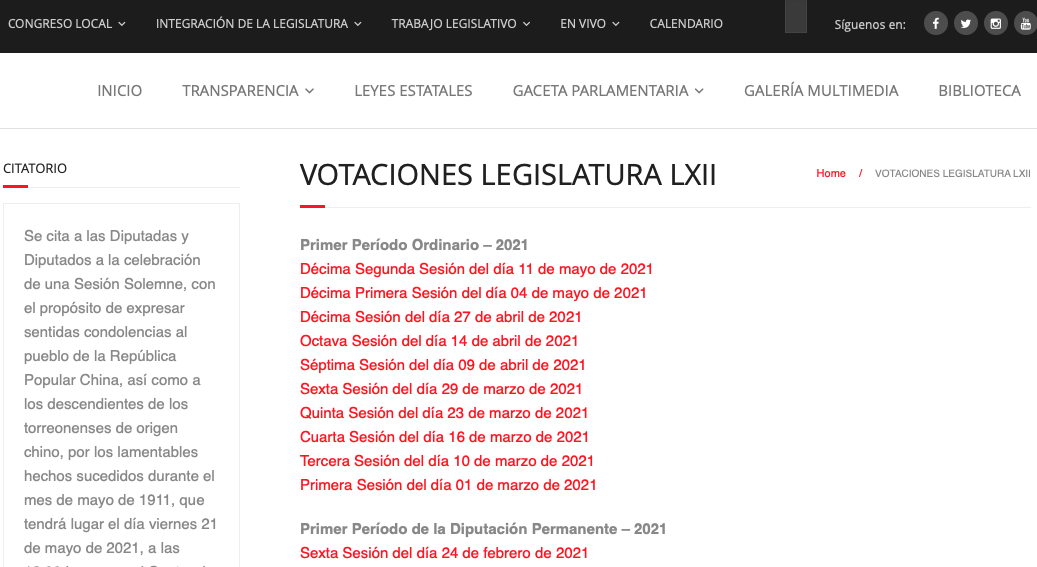 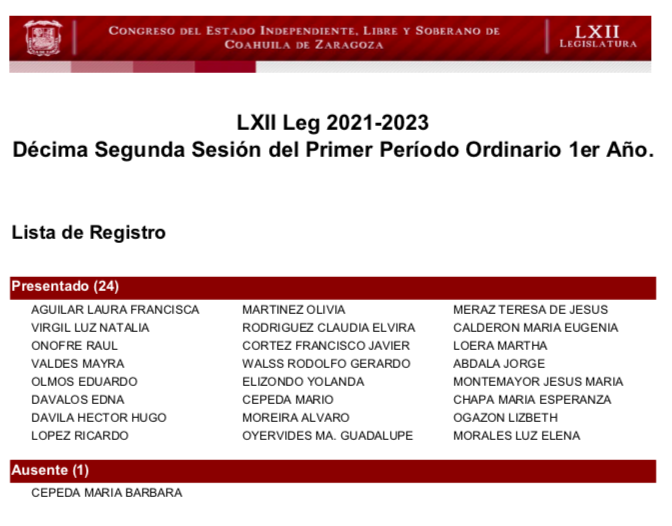 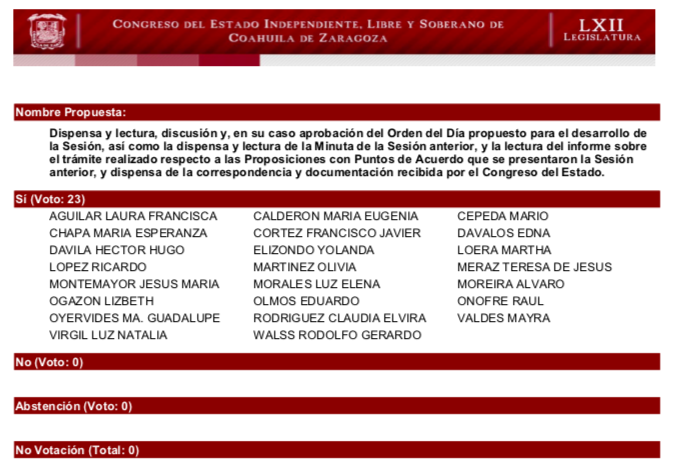 Si bien, como se desprende de lo anterior, este H. Congreso del Estado ya cuenta con una herramienta de difusión y transparencia legislativa, en específico, del sentido del voto de las y los legisladores, quienes integramos esta Comisión estimamos oportuno incluir dentro del Diario de los Debates el sentido específico del voto de cada uno de los legisladores presentes poner dicha información a disposición clara y accesible de las y los ciudadanos.Por otra parte, por lo que refiere a registrar la situación de cuando algún diputado presente, por algún motivo no pudo emitir su voto, consideramos que la misma no enriquece ni abona en forma alguna a la apertura legislativa, pues no arroja información que fortalezca a una transparencia efectiva, por lo que se estima inviable su introducción en el Diario de los Debates. Más aún cuando dicha información está disponible para consulta abierta en la misma página del Congreso del Estado. Por lo anteriormente expuesto, los integrantes de la Comisión de Reglamentos y Prácticas Parlamentarias de la Sexagésima Segunda Legislatura del Congreso del Estado Independiente, Libre y Soberano de Coahuila de Zaragoza, estiman pertinente emitir y poner a consideración del H. Pleno del Congreso, el siguiente proyecto de:DECRETOARTÍCULO ÚNICO. – Se reforma la fracción XIII del artículo 205 del Reglamento Interior y de Prácticas Parlamentarias del Congreso del Estado Independiente, Libre y Soberano de Coahuila de Zaragoza, para quedar como sigue:Artículo 205. -  …I a la XII...XIII. Resultado de las votaciones, especificando el sentido del voto de cada uno de los legisladores presentes, a favor, en contra o en abstención. XIV.- …TRANSITORIOSÚNICO. - El presente decreto entrará en vigor al momento de su aprobación.Así lo acuerdan las Diputadas y Diputados integrantes de la Comisión de Reglamentos y Prácticas Parlamentarias de la Sexagésima Segunda Legislatura del Congreso del Estado Independiente, Libre y Soberano de Coahuila de Zaragoza, Dip. María Esperanza Chapa García (Coordinadora), Dip. Claudia Elvira Rodríguez Márquez (Secretaria), Dip. Martha Loera Arámbula, Dip. María Barbara Cepeda Boehringer, Dip. Luz Elena Guadalupe Morales Núñez, Dip. Rodolfo Gerardo Walss Aurioles, Dip. Lizbeth Ogazón Nava, Dip. Yolanda Elizondo Maltos, Dip. Ricardo López Campos. En la Ciudad de Saltillo, Coahuila de Zaragoza, a 27 de mayo de 2021.POR LA COMISION DE REGLAMENTOS Y PRÁCTICAS PARLAMENTARIASAcuerdo de la Comisión del Trabajo y Prevision Social de la LXII Legislatura del Congreso del Estado Independiente, Libre y Soberano de Coahuila de Zaragoza,  respecto del oficio de la Licenciada Marlen Eréndira Loeza García, directora de Procesos Legislativos del H. Congreso del Estado de Guerrero, que remite a esta Legislatura el acuerdo parlamentario mediante el cual, el Poder Legislativo de aquella entidad exhorta a las Comisiones de Seguridad Social de las Cámaras de Diputados y del Senado de la República, a reformar la Constitución General para establecer que la pensión es parte de la seguridad social, y por lo tanto, no es de la naturaleza del UMA, sino del salario mínimo. Para efectos de que este H. Congreso se adhiera a dicho acuerdo”, Y;RESULTANDOPRIMERO. – Que en la Sesión celebrada el día 14 de abril del presente año, se dio cuenta el oficio señalado en el proemio de este acuerdo.SEGUNDO. - Que, en la citada sesión, el oficio fue turnado a la Comisión del Trabajo y Previsión Social, para efectos de hacer el estudio correspondiente y proceder, en su caso, a la realización del acuerdo respectivo. Y;CONSIDERANDOPRIMERO. - Que esta Comisión del Trabajo y Previsión Social, con fundamento en el artículo 105 y demás relativos de la Ley Orgánica del Congreso del Estado Independiente, Libre y Soberano de Coahuila de Zaragoza, es competente para emitir el presente Acuerdo.SEGUNDO. - Que el oficio de la Licenciada Marlen Eréndira Loeza García, directora de Procesos Legislativos del H. Congreso del Estado de Guerrero, que remite a esta Legislatura se fundamenta en las siguientes: ConsideracionesQue en sesión de fecha 04 de marzo del 2021, el Diputado Ricardo Castillo Peña, presentó la Propuesta de Acuerdo Parlamentario por el que la Sexagésima Segunda Legislatura al Honorable Congreso del Estado Libre y Soberano de Guerrero, de manera atenta y respetuosa, exhorta a las Comisiones de Seguridad Social de la Cámara de Diputados y del Senado de la República, a reformar la Constitución para establecer que la pensión es parte de la seguridad social y, por tanto, no es de la naturaleza de la UMA, sino del salario mínimo, en los siguientes términos:"ANTECEDENTES”La Unidad de Medida y Actualización (UMA), es la unidad de cuenta que se utiliza en México como índice de referencia, medida o base económica en pesos para determinar la cuantía de pago de obligaciones, créditos del INFONAVIT, multas, impuestos y deducciones personales.Su creación tenía como objetivo sustituir el esquema Veces Salario Mínimo (VSM) y reducir el impacto inflacionario en caso de aumento del sueldo mínimo, y es que siempre que ocurra un aumento de salarial s no sólo incrementaba los sueldos, sino también las obligaciones fiscales, por lo que desde el 27 enero de 2016 es usada la UMA.Aunque durante el año 2016 tuvo el mismo valor que el salario mínimo, y era indiferente calcular las obligaciones con el esquema VSM o la UMA, a partir de/ 2017 los valores del salario mínimo y la UMA son diferentes.Lo más importante fue desligar de estos cálculos el salario mínimo de los trabajadores, logrando reducción inflacionaria, y permitiendo a su vez mejoras salariales, pero sin encarecer en el pago obligaciones fiscales, anteriormente, al estar ligados todos estos, su incremento implicaba un aumento de las obligaciones fiscales, pero gracias a la creación de la UMA esto ya no es así, de tal manera que la razón principal por la que se creó la UMA es para que el aumento del salario mínimo de los trabajadores no tuviera un impacto inflacionario tan marcado.Anualmente es actualizado el valor de la UMA, y el Instituto Nacional de Estadística y Geografía (INEGI) es el encargado de dar a conocer y publicar su valor, diario, mensual y anual, siendo para el 2021 es de $89.62 pesos diarios, $2, 724.45 pesos mensuales y $32,693.40 pesos al año.La Secretaría del Trabajo y Previsión Social del Gobierno Federal, a través de la Comisión Nacional de Salarios Mínimos (CONASAMI) estableció que el salario mínimo general vigente para 2021 es de $141.70 pesos diarios, equivalente a $4,307.68 pesos mensuales, y $51,692.16 pesos anuales.…Con el aporte fundamental de la dirigencia del Sindicato Nacional de Trabajadores de la Educación, en la batalla legal emprendida en apoyo a los trabajadores que, a partir de 2017, no se les respetó que se jubilaran con la pensión máxima de diez salarios mínimos a la que tenían y tienen derecho, finalmente fue publicada la siguiente Jurisprudencia que se resume en lo siguiente:'UNIDAD DE MEDIDA Y ACTUALIZACIÓN (UMA). NO PUEDE APLICARSEPARA DETERMINAR LA CUOTA DIARIA O LA LIMITANTE DE PAGO DE UNA PENSIÓN, POR TRATARSE DE PRESTACIONES DE NATURALEZA LABORAL REGIDAS POR EL SALARIO MÍNIMO, con motivo del Decreto de la reforma constitucional publicada en el Diario Oficial de la Federación el veintisiete de enero de dos mil dieciséis, se modificó el artículo 123, apartado A, fracción VI de la Constitución Política de los Estados Unidos Mexicanos, a efecto de desindexar el salario, e/ cual históricamente se utilizó como base y cálculo de los montos de las obligaciones previstas en diversos ordenamientos jurídicos ajenos a la materia laboral, para ahora establecer la  Unidad de Medida y Actualización para esos finos, reservándose e/ uso de/ salario sólo para cuestiones que no sean ajenas a su naturaleza laboral. En esa virtud, como la pensión de retiro de los trabajadores es una prestación de seguridad social derivada de la relación de trabajo y sustentada propiamente en el salario, incluso para generarla y pagarla se atiende al fondo constituido durante la vida activa laboral, mediante aportaciones del salario percibido, topadas a la cantidad máxima de diez veces el salario mínimo, es claro que esa prestación es laboral; consecuentemente, Io relativo a su monto, actualización, pago o límite máximo debe aplicarse el salario, por no tratarse de cuestiones ajenas a su naturaleza; además, de atender para esos aspectos a la Unidad de Medida y Actualización se desnaturalizaría la pensión y se utilizaría un factor económico ajeno a la prestación de seguridad social referida, distinta al salario y ajeno a la pensión, lo cual jurídicamente no es permisible.(Décima Época. Número de Registro: 2020651. Instancia: Tribunales Colegiados de Circuito. Fuente: Semanario Judicial de la Federación. Materia(s): Jurisprudencia (Laboral). Tesis: l. 180.A. J/8 (10a.)"De este criterio de la Suprema Corte de Justicia de la Nación, después de una larga lucha jurídica para lograr que los trabajadores jubilados miembros de Sindicato Nacional de Trabajadores de la Educación obtuvieran el pago de su pensión calculada sobre salarios mínimos y no sobre UMAS, por fin, el Décimo Octavo Tribunal Colegiado del Primer Circuito dictó una Jurisprudencia que determina que I actualización, pago o límite máximo de una pensión   debe aplicarse el salario mínimo por ser la pensión una prestación de seguridad social derivada de una relación de trabajo.Esta Jurisprudencia se publicó el 20 de septiembre, en el Semanario Judicial de la Federación y, por ende, se considera de aplicación obligatoria a partir del lunes 23 de septiembre de 2019, para todos los efectos legales correspondientes, no obstante, el Colegiado Nacional Jurídico de/ SNTE ha entablado diversos juicios de amparo y ante el Tribunal Federa/ de Justicia Administrativa, obteniendo la aplicación del tope máximo de los diez salarios mínimos vigentes a los años 2017, 2018 y 2019, y por consecuencia la nulidad de las ilegales concesiones de pensión calculadas en UMAS por el ISSSTE.Que el pasado 17 de febrero del año en curso, se tuvo conocimiento del criterio aprobado por la Segunda Sala de la Suprema Corte de Justicia de la Nación, mediante el cual se fijó un tope máximo de diez unidades de medida y actualización (UMA), en sustitución de salarios mínimos, de la pensión jubilatoria otorgada por el Instituto de Seguridad y Servicios Sociales de los Trabajadores del Estado (ISSSTE), lo que provocó en particular una reacción inmediata del gremio magisterial por conducto de su representación sindical el SNTE, e incluso se divulgó por la Asamblea para la Defensa de Jubilados y Pensionados del ISSSTE, un listado detallado con nombre y apellidos de 113, 763 jubilados y pensionados que serían afectados con esta medida.Las razones expuestas por el SNTE, es que se afectan los ingresos, derechos humanos y laborales de los trabajadores y jubilados que cotizan y cotizaron a/ régimen de pensión vitalicia, con la determinación de la Segunda Sala de la Suprema Corte de Justicia de la Nación (SCJN) que motivó la censura del SNTE, al considerar que esta decisión atiende a criterios económicos, financieros e incluso políticos, en lugar de respetar las conquistas y el bienestar de los trabajadores, y por ello iniciarán acciones legales defensivas dentro y fuera del país.Con la reforma a la Ley del ISSSTE de 2007, algunos trabajadores decidieron permanecer en el régimen de pensión vitalicia, y se acogieron al Décimo Transitorio de dicha modificación constitucional, en ese entonces se estableció que el límite superior de las pensiones equivaldría a diez salarios mínimos, y esta es la definición clave sobre la que los trabajadores realizan sus respectivas  cotizaciones, en consecuencia, la resolución de la Segunda Sala de la SCJN en  caso de e insistir, podría ser contraria a la jurisprudencia laboral 2020651 previamente citada y los principios básicos de la Declaración  Universal de los Derechos Humanos, diversos convenios y recomendaciones referidas a la seguridad y a la justicia social emitidas por la Organización Internacional del Trabajo, y disposiciones de la Corte Interamericana de Derechos Humanos (CIDH), que establecen que las pensiones deben tener el salario como referencia.Esta decisión de la SCJN, de consumarse como lo pretenden, también legalizaría la afectación a los trabajadores en activo que van a jubilarse en el marco del referido artículo decimo transitorio, el monto y pago de sus pensiones estará determinado por el valor vigente de la UMA y no con base al valor del salario mínimo como lo marca el Artículo 123 constitucional.En este sentido como lo ha manifestado el SNTE, continuará fortaleciendo el   diálogo y negociaciones con diversos órganos de los poderes Ejecutivo y Legislativo, para impulsar una reforma integral al sistema de pensiones para lograr tres acciones concretas:1.	Precisar la que consideran como equívoca interpretación de la reforma que instituyó la UMA como parámetro del pago, que no incluye a las pensiones.  2.	Reestablecer la indexación del monto de las pensiones a los incrementos del Salario Mínimo.3.	Promover cambios al régimen de pensiones que fortalezcan la viabilidad del ISSSTE como institución del Estado y garanticen los derechos y el bienestar de los trabajadores al servicio del Estado.…ACUERDO PARLAMENTARIO POR EL QUE LA SEXAGÉSIMA SEGUNDA LEGISLATURA AL HONORABLE CONGRESO DEL ESTADO DE GUERRERO, DE MANERA ATENTA Y RESPETUOSA, EXHORTA A LAS COMISIONES DE   SEGURIDAD SOCIAL DE LA CÁMARA DE DIPUTADOS Y DEL SENADO DE LA REPÚBLICA, A REFORMAR LA CONSTITUCIÓN PARA ESTABLECER QUE LA PENSIÓN ES PARTE DE LA SEGURIDAD SOCIAL Y, POR TANTO, NO ES DE LA NATURALEZA DE LA UMA, SINO DEL SALARIO MÍNIMO.ARTÍCULO PRIMERO. - El Pleno de la Sexagésima Segunda Legislatura al Honorable Congreso del Estado Libre y Soberano de Guerrero, formula atento y respetuoso exhorto a las Comisiones de Seguridad Social de la Cámara de Diputados y del Senado de la República, a reformar la Constitución para establecer que la pensión es parte de la seguridad social y, por tanto, no es de la naturaleza de la UMA, sino del salario mínimo.ARTÍCULO SEGUNDO. - El Pleno de la Sexagésima Segunda Legislatura al Honorable Congreso del Estado Libre y Soberano de Guerrero, formula atento y respetuoso exhorto a las Legislaturas de los demás estados de la Republica adherirse al presente Acuerdo buscando como finalidad, unir esfuerzos en bien de los jubilados y pensionados de nuestro país y de nuestro Estado.  TRANSITORIOSPRIMERO. - El presente Acuerdo Parlamentario surtirá efectos a partir de la fecha de su aprobación por el Pleno de esta Soberanía.SEGUNDO. - Remítase el presente Acuerdo Parlamentario a las Comisiones de Seguridad Social de la Cámara de Diputados y del Senado de la República para su conocimiento y efectos legales correspondientes.TERCERO. - Remítase el presente Acuerdo Parlamentario a las Legislaturas de los demás estados de la República, para su conocimiento y efectos legales correspondientes.TERCERO. – Esta comisión analizó detalladamente la propuesta a que se hace referencia, y procedimos a realizar las siguientes consideraciones:El miércoles 27 de enero de 2016, se publicaron en el Diario Oficial de la Federación diversas reformas a las Constitución Política de los Estados Unidos Mexicanos, que a la letra establecen:Artículo 123. ......A. 	...I. a V. ...VI.	Los salarios mínimos que deberán disfrutar los trabajadores serán generales o profesionales. Los primeros regirán en las áreas geográficas que se determinen; los segundos se aplicarán en ramas determinadas de la actividad económica o en profesiones, oficios o trabajos especiales. El salario mínimo no podrá ser utilizado como índice, unidad, base, medida o referencia para fines ajenos a su naturaleza.….La reforma es clara, los salarios mínimos siguen siendo la base de los salarios de los trabajadores, y sin son la base de estos, lo son de las pensiones en consecuencia, ya que sería un contrasentido que los salarios de los trabajadores se calculasen en salarios mínimos, y las pensiones en UMAS.Sin embargo, al parecer, el legislador federal olvidó precisar tal cosa en el régimen transitorio de la reforma, y al leer los artículos transitorios, lo que se entiende a simple vista es que todo debe ser en UMAS en lo sucesivo. Mas no debemos olvidar que lo que se debe atender para efectos de interpretar y aplicar la reforma, son los artículos del decreto antes que los transitorios.Consideramos que, atendiendo además a los tratados internacionales que protegen los derechos de los trabajadores y los pensionados, así como a la vocación legislativa de nuestro país que siempre ha estado a favor de los trabajadores y de los derechos de la seguridad social, debemos sumarnos al exhorto del Congreso del Estado de Guerrero, y apoyar que las pensiones en México se calculen y se otorguen en base al salario mínimo.Las y los diputados integrantes de esta Comisión, coincidimos con la propuesta que ha sido analizada. CUARTO. – Que, en virtud de todo lo anteriormente expuesto, las integrantes de esta Comisión del Trabajo y Previsión Social estiman pertinente someter a la consideración de este H. Pleno el presente:ACUERDOPRIMERO: La Sexagésima Segunda Legislatura del Congreso del Estado Independiente, Libre y Soberano de Coahuila de Zaragoza, se adiciona al acuerdo emitido por el Pleno de la Sexagésima Segunda Legislatura al Honorable Congreso del Estado Libre y Soberano de Guerrero.SEGUNDO: La Sexagésima Segunda Legislatura del Congreso del Estado Independiente, Libre y Soberano de Coahuila de Zaragoza, solicita a las dos cámaras del H. Congreso de la Unión, que por conducto de las comisiones que estimen pertinentes, consideren realizar las reformas legislativas constitucionales y en materia laboral, para asegurar a todos los pensionados de nuestro país, tanto de la iniciativa privada como de aquellos al servicio del estado, para que las pensiones se calculen en salarios mínimos. Así lo acuerdan las Diputadas y los Diputados integrantes de la Comisión del Trabajo y Previsión Social de la LXII Legislatura del Congreso del Estado Independiente, Libre y Soberano de Coahuila de Zaragoza. En la Ciudad de Saltillo, Coahuila de Zaragoza, a 24 días del mes de mayo de 2021.POR LA COMISIÓN DEL TRABAJO Y PREVISIÓN SOCIALNOMBRE Y FIRMAVOTOVOTOVOTOA FAVOREN CONTRAABSTENCIONDIP. MARÍA EUGENIA GUADALUPE CALDERÓN AMEZCUA          (COORDINADORA)DIP. MARTHA LOERA ARÁMBULA         (SECRETARIA)DIP. ALVARO MOREIRA VÁLDESDIP. MARIO CEPEDA RAMÍREZDIP. MAYRA LUCILA VALDÉS GONZÁLEZDIP. LAURA FRANCISCA AGUILAR TABARESNOMBRE Y FIRMAVOTOVOTOVOTOA FAVOREN CONTRAABSTENCIONDIP. MARÍA EUGENIA GUADALUPE CALDERÓN AMEZCUA          (COORDINADORA)DIP. MARTHA LOERA ARÁMBULA         (SECRETARIA)DIP. ALVARO MOREIRA VÁLDESDIP. MARIO CEPEDA RAMÍREZDIP. MAYRA LUCILA VALDÉS GONZÁLEZDIP. LAURA FRANCISCA AGUILAR TABARESLey Orgánica del Congreso del EstadoReglamento Interior y de Prácticas ParlamentariasARTÍCULO 132.- Los Comités son órganos del Congreso del Estado que se constituyen por disposición del Pleno, para realizar tareas diferentes a las de las comisiones. Tendrán la duración y funciones que señale el acuerdo de su creación. Se integrarán por cinco Diputadas o Diputados, observando lo dispuesto en el artículo 21, fracción II, de esta ley, así como el principio de paridad de género en cuanto al número de sus integrantes, siendo designados por el Pleno a propuesta de la Junta de Gobierno, de los cuales uno será la o el Presidente, otro será la o el Secretario y los tres restantes tendrán el carácter de vocales. Las o los vocales podrán suplir en sus faltas temporales a la o el Presidente y a la o el Secretario, atendiendo al orden de su vocalía. Cada Comité podrá contar, a propuesta de la Junta de Gobierno, con el personal necesario para su buen desempeño. Artículo 2. Para los efectos del presente Reglamento se entenderá por: VI.-  Comités: Los Comités son órganos del Congreso que se constituyen por disposición del Pleno, para realizar tareas diferentes a las de las comisiones. Tendrán la duración y funciones que señale el acuerdo de su creación. Se integrarán por al menos tres Diputadas o Diputados designados por el Pleno a propuesta de la Junta de Gobierno, de los cuales uno será la o el Presidente, otro será la o el Secretario y el resto tendrán el carácter de vocales; NOMBRE Y FIRMAVOTOVOTOVOTOA FAVOREN CONTRAABSTENCIONDIP. MARÍA ESPERANZA CHAPA GARCÍA          (COORDINADORA)DIP. CLAUDIA ELVIRA RODRÍGUEZ MARQUEZ          (SECRETARIA)DIP. MARTHA LOERA ARÁMBULADIP. MARÍA BÁRBARA CEPEDA BOEHRINGERDIP. LUZ ELENA GUADALUPE MORALES NÚÑEZDIP. RODOLFO GERARDO WALSS AUREOLESDIP. LIZBETH OGAZÓN NAVADIP. YOLANDA ELIZONDO MALTOSDIP. RICARDO LÓPEZ CAMPOSNOMBRE Y FIRMAVOTOVOTOVOTOA FAVOREN CONTRAABSTENCIONDIP. MARÍA ESPERANZA CHAPA GARCÍA          (COORDINADORA)DIP. CLAUDIA ELVIRA RODRÍGUEZ MARQUEZ          (SECRETARIA)DIP. MARTHA LOERA ARÁMBULADIP. MARÍA BÁRBARA CEPEDA BOEHRINGERDIP. LUZ ELENA GUADALUPE MORALES NÚÑEZDIP. RODOLFO GERARDO WALSS AUREOLESDIP. LIZBETH OGAZÓN NAVADIP. YOLANDA ELIZONDO MALTOSDIP. RICARDO LÓPEZ CAMPOSNOMBRE Y FIRMAVOTOVOTOVOTOA FAVOREN CONTRAABSTENCIONDIP. MARÍA ESPERANZA CHAPA GARCÍA          (COORDINADORA)DIP. CLAUDIA ELVIRA RODRÍGUEZ MARQUEZ          (SECRETARIA)DIP. MARTHA LOERA ARÁMBULADIP. MARÍA BÁRBARA CEPEDA BOEHRINGERDIP. LUZ ELENA GUADALUPE MORALES NÚÑEZDIP. RODOLFO GERARDO WALSS AUREOLESDIP. LIZBETH OGAZÓN NAVADIP. YOLANDA ELIZONDO MALTOSDIP. RICARDO LÓPEZ CAMPOSNOMBRE Y FIRMAVOTOVOTOVOTOA FAVOREN CONTRAABSTENCIONDIP. MARÍA ESPERANZA CHAPA GARCÍA          (COORDINADORA)DIP. CLAUDIA ELVIRA RODRÍGUEZ MARQUEZ          (SECRETARIA)DIP. MARTHA LOERA ARÁMBULADIP. MARÍA BÁRBARA CEPEDA BOEHRINGERDIP. LUZ ELENA GUADALUPE MORALES NÚÑEZDIP. RODOLFO GERARDO WALSS AUREOLESDIP. LIZBETH OGAZÓN NAVADIP. YOLANDA ELIZONDO MALTOSDIP. RICARDO LÓPEZ CAMPOSA favorEn contraAbstenciónDIP. LUZ NATALIA VIRGIL ORONA	COORDINADORADIP. MARIO CEPEDA RAMIREZ	SECRETARIODIP. LUZ ELENA GUADALUPE MORALES NUÑEZDIP. HECTOR HUGO DÁVILA PRADODIP. FRANCISCO JAVIER CORTEZ GÓMEZ